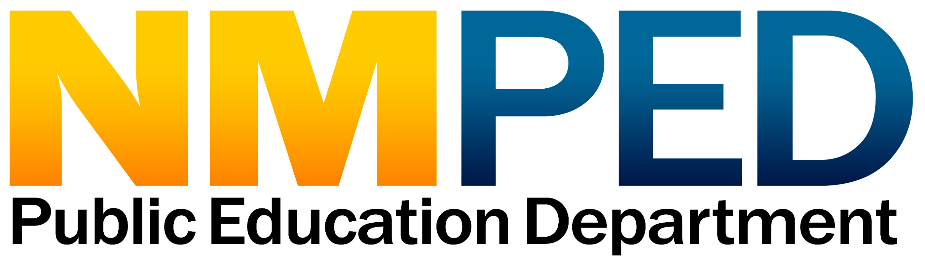 New Mexico High School Graduation ManualClass of 2022Updated 10/4/2018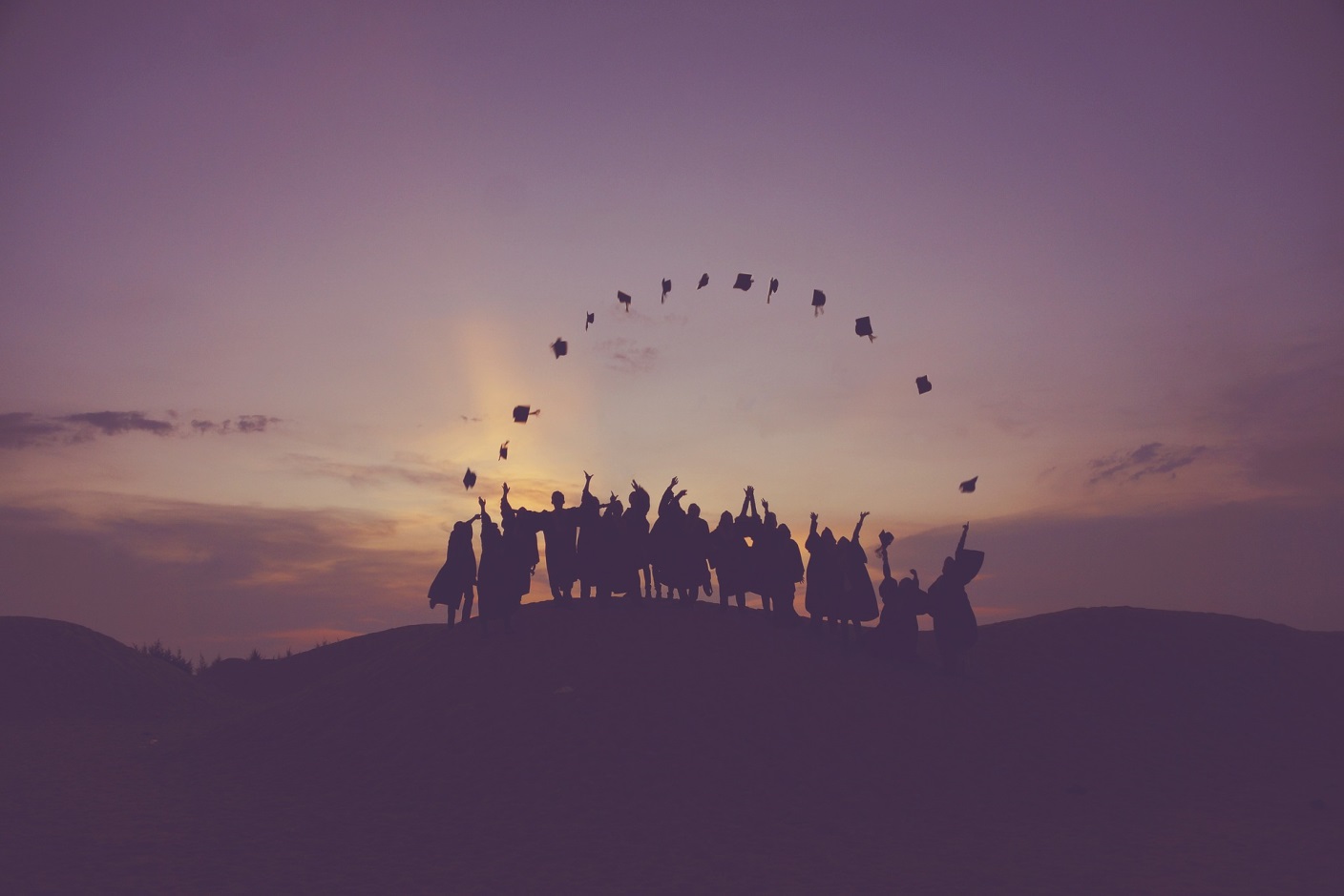 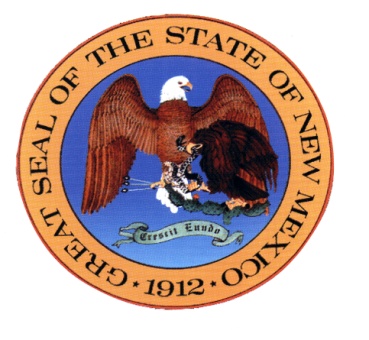 The State of New MexicoNew Mexico High School Graduation Manual Class of 2022Susana MartinezGovernorChristopher N. RuszkowskiSecretary of EducationCopyright NoticeThis report is copyright free, so no permission is needed to cite or reproduce it for non-profit purposes. If material from it is included in another non-profit publication, cite as follows: Introduction On July 24, 2018, 6.19.7 NMAC, Demonstration of Competency for High School Graduation became effective for the graduating class of 2022 and any graduating class thereafter. (This rule does not apply to students in the graduating classes of 2019, 2020, and 2021.) The rule defines how students may demonstrate competency in each of the five core content areas. Under the new rule, students may demonstrate competency by: (1) earning passing scores on the primary demonstrations of competency; (2) earning passing scores on PED-approved alternative assessments; or (3) completing the requirements for a competency-based alternative. The New Mexico High School Graduation Manual for the Class of 2022 includes a detailed overview of how students may demonstrate competency in each of the five core content areas, the list of approved alternative assessments and competency-based alternatives, options for students with individualized graduation goals established in their Individualized Education Program, and rubrics and checklists for the use of standards-based portfolios. The manual is also available on the PED website. Additional resources on the PED website include: Class of 2022 Graduation Checklist: This Excel spreadsheet is an optional tool designed to support high school counselors, teachers, students, and parents in tracking which coursework and competency requirements a student has met. FAQ: The FAQ at this link will be updated regularly to provide clarification on some of the most frequently received questions from students, parents, teachers, counselors, etc. For questions regarding the new graduation policy, please contact the College and Career Readiness Bureau at grad.questions@state.nm.us. (Please specify the year of the graduating class your question refers to in any emails.)For questions regarding assessments and passing scores, please contact the Assessment Bureau, at ped.assessment@state.nm.us. AcknowledgementsThe New Mexico Public Education Department extends our appreciation to the following for their contributions to this manual: Participants in the Future Ready Students Working GroupsAlbuquerque Charter AcademyAlbuquerque Public SchoolsAztec Municipal School District Central New Mexico Community CollegeGrants Cibola County SchoolsLegislative Education Study CommitteeMoriarty-Edgewood School DistrictNew Mexico Charter School CoalitionNew Mexico Coalition of Education LeadersNew Mexico Kids CanNew Mexico Parent Teachers AssociationNew Mexico School Boards AssociationNew Mexico Superintendents AssociationNew Mexico Teacher Leader Network Pecos Independent SchoolsRio Rancho Public SchoolsThe Bridge of Southern New MexicoThe Learning AllianceThe University of New MexicoParticipants in the Portfolios as Demonstrations of Competency Working GroupAlbuquerque Public SchoolsAztec Municipal School District Capitan Municipal SchoolsGadsden Independent School District Laguna Pueblo Board of Education Las Cruces Public SchoolsNew Mexico Virtual Academy Region IX Education Cooperative Zuni Public SchoolsTechnical CorrectionsChanges to the manual will be limited to the following: Technical corrections Addition of EOC passing scores for each new testing year Addition of new tests or updates to the passing scores for current tests due to changes made by the test creator Currently “TBD” information (for example: passing scores for the new Science test)With the exception of cases outside the control of the PED, (ex: a test, certificate, credential, etc. becomes obsolete or is no longer available) options will only be added and not removed from the manual. Nothing established in 6.19.7 NMAC, Demonstration of Competency for High School Graduation may be changed unless the rule itself has been changed.New Mexico Diploma of ExcellenceStudents in New Mexico must meet both coursework and competency requirements in order to earn a New Mexico Diploma of Excellence.  In order to graduate from high school, students in New Mexico are required to meet the graduation requirements defined in Section 22-13-1.1 Graduation Requirements NMSA 1978. (See Appendix F for full text.) Students must complete a minimum of twenty-four credits with at least one of the credits being an advanced placement (AP) or honors course, a dual-credit course, or a distance learning course. Pursuant to 22-13-1.1 NMSA 1978, students must also demonstrate competency in the five core content areas: mathematics, reading, writing, science, and social studies.  Students primarily demonstrate competency by meeting the passing score on the standards-based assessments taken annually by all New Mexico students. Students who do not demonstrate competency on the primary assessments may leverage alternative assessments or competency-based alternatives. New Mexico Diploma of ExcellenceCoursework Requirements: Core Content Areas*Students who demonstrate proficiency in the PARCC Geometry or Algebra II and meet the Algebra II graduation requirement may utilize a qualifying computer science course and earn a mathematics graduation credit. Students who demonstrate proficiency in the science assessment may utilize a qualifying computer science course and earn a science credit. **ELD courses are intended for English learners (ELs) whose English language proficiency level is nearing proficiency, as measured by the PED-approved annual English language proficiency assessment.New Mexico Diploma of ExcellenceCoursework Requirements: Additional Content AreasNew Mexico Diploma of ExcellenceCompetency RequirementsPrimary AssessmentsAll New Mexico high school students take the primary assessments, with the exception of students taking the New Mexico Alternate Performance Assessments (see the section on Students with Individualized Education Programs). All students must take the primary assessment in the core content areas at least once. Students who do not pass the primary assessment on the first administration must be offered a second opportunity to meet the required passing score(s). In general, students in the graduating class of 2022 will take PARCC in English language arts and mathematics and the Grade 11 Science assessment as juniors in the spring of 2021. A second attempt may be made during their senior year, in fall 2021.Students who do not demonstrate competency on the primary assessments may leverage alternative assessments or competency-based alternatives to meet competency requirements.Alternative AssessmentsStudents must have attempted the primary demonstration of competency at least one time before using an alternative assessment to demonstrate competency, unless the PED approves a waiver (see page 20).  To demonstrate competency, the alternative assessment must align with the specific core content area. Appendix A provides an overview of the eligible assessments, including End-of-Course Exams (EOCs), in each content area and their passing scores. Students are limited to two attempts on individual EOC exams. For instance, once a student has taken the Algebra II EOC twice, they are not allowed additional attempts. However, the student may take a different mathematics EOC approved for use as an alternative assessment, such as geometry or pre-calculus.New Mexico Diploma of ExcellenceCompetency RequirementsCompetency-Based AlternativesIn addition to making at least one attempt at the primary assessment, students are required to meet one of the following qualifying criteria (QC) to leverage a competency-based alternative to demonstrate competency. Students leveraging a competency-based alternative in more than one core content area may use a QC more than once, so long as it is not content specific. For example, a student could use acceptance into an apprenticeship program to qualify for use of a competency-based alternative in both math and reading. However, qualifying criteria that are specific to content may only be used to leverage a competency-based alternative for the same content area. For example, the qualifying criterion of “earn a score defined as approaching expectations on the primary assessment” in science cannot additionally be used a qualifying criterion for reading. Qualifying Criteria specific to content include: Earn a score defined as “approaching expectations” on the primary assessment (see Appendix B)Earn a GPA of at least 3.0 in the coursework required for graduation in the specific content areaEnroll in and pass no fewer than four courses in senior year (with one in the specific content area)Qualifying Criteria not specific to content include: Earn an offer letter from a branch of the United States military for full-time enlistment Earn acceptance into an apprenticeship programComplete a paid internship for credit over the course of at least one full semester * Apprenticeship programs are post-secondary, work-based “earn and learn” opportunities that allow students to learn the skills specific to a career pathway while working as a paid employee. The New Mexico Department of Workforce Solutions publishes a list of active, registered apprenticeships as Current Programs on their website. **Internships vary by region and school. In order for an internship to count as a QC, the internship must be: 1) approved by the school, 2) paid (either in the form of an hourly wage or stipend), 3) taken for at least a 0.5 credit, and 4) documented as an official course in STARS.New Mexico Diploma of ExcellenceCompetency RequirementsA student must meet at least one of the qualifying criteria defined in the table on page 6 in addition to completing a competency-based alternative in order to use the alternative as a demonstration of competency. Competency-based alternatives include: industry-recognized credentials and certificates, programs of study, dual credit coursework, and standards-based portfolios. Standards-based portfolios are only options for the content areas of writing, science, and social studies. Competency-based alternatives must align with the specific content area for competency.Industry-Recognized Credential or CertificateCredentials and certificates offered vary by schoolA non-degree award for demonstrating competency in specific technical skills Qualify a student for a specific occupationAppendix C provides a list of the credentials and certificates qualifying for use as a competency-based alternative by content area  Program of Study Aligned to one of the sixteen career clusters defined in the New Mexico Career Clusters GuideCourses from different programs of study cannot be combined Courses must be taken in sequence to qualify as a competency-based alternativeStudents must complete at least three courses in a defined course sequence and earn a GPA of at least 3.0 Appendix D provides a full listing of the programs of study approved for use as a competency-based alternative in each content areaAppendix E outlines the course requirements for each program of study in the correct sequenceDual Credit Coursework Course must be transferrable as a credit in the specific content area at the partner institution of higher education Dual credit course offerings are unique to each schoolFinal GPA in course of 3.0 or higherRemedial courses and coursework that transfer as an elective credit may not be used to demonstrate competencyEach district’s offerings can be found in the master agreement between the district and the institution of higher education. Agreements are posted on the PED website under Dual Credit Appendices. Standards-Based PortfoliosOptions for demonstrating competency in the content areas of writing, science, and social studies Graded by local review teams using rubrics developed by the PEDLocal review teams are appointed by the district or charter and trained by the PEDCertificate of Completion: If, at the end of grade twelve, a student has not demonstrated competency of state standards in the five core content areas, the student shall be issued a certificate of completion indicating course credits earned and grade level completed. Students issued a certificate of completion may provide alternative demonstrations of competency to the LEA within five years of exiting a public school or state educational institution in order to satisfy competency requirements in the five core content areas and earn a New Mexico Diploma of Excellence.New Mexico Diploma of ExcellenceData Reporting RequirementsStudent Teacher Accountability Reporting System (STARS)The PED Information Technology team will develop new STARS fields to allow LEAs to easily incorporate new data reporting requirements for high school graduation into existing data reporting timelines and practices. Changes will be made to the STARS manual and communicated to STARS Coordinators by the PED.Pursuant to 6.19.7 NMAC, each LEA will report the following via STARS: Student method of demonstrating competency (primary assessment, alternative assessment, or competency-based alternative) by content area Type of alternative assessment or competency-based alternative used by each student by content areaThe PED will use data input into STARS by LEAs to analyze the following:Percent of students graduating using the primary assessments onlyPercent of students graduating using at least one alternative assessment or one competency-based alternative and the content area(s)  Types of alternative assessments and competency-based alternatives used by content areaWhile most data will be input via STARS, internal records must also be kept by each LEA per the requirements of 6.19.7.9 NMAC, Data reporting and Graduation Rates. 6.19.7.9	DATA REPORTING AND GRADUATION RATES:	A.	Data reporting. LEAs shall provide data documenting the use of ADCs on a timeline and in a format that is in alignment with end of year data reporting requirements. LEAs shall report the percentage of students having graduated under the following categories, disaggregated by the federally required subgroups of students:		(1)	recipients of the New Mexico diploma of excellence who did not utilize an ADC; and		(2)	recipients of the New Mexico diploma of excellence who utilized at least one ADC to demonstrate competency for high school graduation, disaggregated by the type of ADC used and the core content area.	B.	Department audits. The department may conduct annual, randomized audits at the school and LEA level to monitor the implementation of 6.19.7 NMAC. LEAs shall cooperate with department audits. Audits may include review and analysis of any of the following:		(1)	standards-based portfolios;		(2)	scoring of completed standards-based portfolios;		(3)	student records indicating graduation pathways; or		(4)	other information or materials deemed necessary by the department.	C.	Recordkeeping. Electronic records of alternative demonstrations of competency shall be kept by LEAs for no fewer than five years and in accordance with federal and state requirements.Demonstration of CompetencyMathematics Overview Students can demonstrate competency in mathematics in three different ways.1.  Students can demonstrate competency using the primary assessment:2.  Students can demonstrate competency using an alternative assessment:*Students following the modified option, whose IEPs establish individualized passing scores, should default to their individualized score when determining demonstration of competency on primary and alternative assessments.  Students following the ability option will take NMAPA as the primary assessment.3.  Students can demonstrate competency using a competency-based alternative:Industry-Recognized Credentials and Certificates are defined in Appendix C.Programs of Study are defined in Appendix D–E.Demonstration of CompetencyReading Overview Students can demonstrate competency in reading in three different ways.1.  Students can demonstrate competency using the primary assessment:2.  Students can demonstrate competency using an alternative assessment:*Students following the modified option, whose IEPs establish individualized passing scores, should default to their individualized score when determining demonstration of competency on primary and alternative assessments.  Students following the ability option will take NMAPA as the primary assessment.3.  Students can demonstrate competency using a competency-based alternative:Industry-Recognized Credentials and Certificates are defined in Appendix C.Programs of Study are defined in Appendix D–E.Demonstration of Competency Writing Overview Students can demonstrate competency in writing in three different ways.1.  Students can demonstrate competency using the primary assessment:2.  Students can demonstrate competency using an alternative assessment:*Students following the modified option, whose IEPs establish individualized passing scores, should default to their individualized score when determining demonstration of competency on primary and alternative assessments.  Students following the ability option will take NMAPA as the primary assessment.3.  Students can demonstrate competency using a competency-based alternative:Industry-Recognized Credentials and Certificates are defined in Appendix C.Programs of Study are defined in Appendix D–E.Demonstration of Competency Science Overview Students can demonstrate competency in science in three different ways.1.  Students can demonstrate competency using the primary assessment:* A new science assessment, in alignment with the New Mexico STEM Ready! Standards, will be first administered in spring of 2020. Scores will be established in summer of 2020. An FAQ detailing the transition to the new assessment can be accessed on the SBA School Information page on the PED website.2.  Students can demonstrate competency using an alternative assessment:**Students following the modified option, whose IEPs establish individualized passing scores, should default to their individualized score when determining demonstration of competency on primary and alternative assessments.  Students following the ability option will take NMAPA as the primary assessment.3.  Students can demonstrate competency using a competency-based alternative:Industry-Recognized Credentials and Certificates are defined in Appendix C.Programs of Study are defined in Appendix D–E.Demonstration of Competency Social Studies Overview Students can demonstrate competency in social studies in three different ways.1.  Students can demonstrate competency using the primary assessment:2.  Students can demonstrate competency using an alternative assessment:*Students following the modified option, whose IEPs establish individualized passing scores, should default to their individualized score when determining demonstration of competency on primary and alternative assessments.  Students following the ability option will take NMAPA as the primary assessment.3.  Students can demonstrate competency using a competency-based alternative:Industry-Recognized Credentials and Certificates are defined in Appendix C.Programs of Study are defined in Appendix D–E.Students with Individualized Education Programs (IEPs)The IEPs for students with disabilities shall specify which assessments each student will participate in and what, if any, accommodations or modifications in administration are needed to enable the student to participate. For students with severe cognitive disabilities, the New Mexico Alternate Performance Assessment (NMAPA) will serve as the state-approved alternate primary assessment. Students with IEPs and no individualized graduation modifications will follow the guidelines established in the Graduation Manual and in 6.19.7 NMAC.Outlined below are the two assessment options for students whose IEPs have individualized graduation criteria.Modified OptionPrimary Assessment: Students on the modified option will take the primary assessments (with accommodations when applicable*). The student’s IEP team will establish individualized passing scores.Alternative Assessments: Students are allowed an additional attempt at the EOC (up to three attempts per EOC). The first attempt may be used to establish passing scores that define a passing grade for that student.Competency-Based Alternatives: Students who do not demonstrate competency via the primary or alternative assessment may choose to utilize a competency-based alternative. Modifications may be made by the IEP team to the standards-based portfolio passing score.* A student with a disability who is receiving special education services should be offered all accommodations as provided in the student’s IEP. The IEP team must review the allowable accommodations as described in the New Mexico Assessment Accommodations Manual and must be familiar with the allowable accommodations. This must include additional testing opportunities and individualized passing scores.Ability OptionPrimary Assessment: Students with severe cognitive impairments that affect the student in multiple settings (school, home, and community) may leverage the Grade 11 NMAPA as the primary assessment in each of the five core content areas. The chart below defines the passing scores for each of the Grade 11 NMAPA tests.**In some cases, the student’s IEP team may choose to establish individualized passing scores.Alternative Assessments: NMAPA is the state-approved alternate assessment designed to meet the requirements of the Elementary and Secondary Education Act (ESEA) and the Individuals with Disabilities Education Act (IDEA). Therefore, there are no alternative assessments for the NMAPA. Competency-Based Alternatives: Students who do not demonstrate competency via the primary or alternative assessment may choose to utilize a competency-based alternative. Modifications may be made by the IEP team to the standards-based portfolio passing score.English Learners (ELs)Primary Assessment AccommodationsAccommodations are made for non-English speakers who transfer to a United States high school during grades nine through twelve. The type of accommodation is dependent on the length of time for which the student has been enrolled in a US school. The table below provides an overview of the assessment accommodations available to newly-arrived English learners. Testing Waivers for ELs: Pursuant to 6.29.1.9 NMAC, Standards for Excellence, testing waivers are valid for the school year that the request is made. Only two waiver requests are allowed for a student. After two waiver requests the student will participate in the English-language version of the assessments.The waiver request shall be submitted to the secretary of education for approval by the district's superintendent or the charter school administrator at least three months prior to the assessment’s administration.  The request shall take the form of a memorandum that includes:  1) student name, 2) student’s state identification number, 3) school in which the student is currently enrolled, 4) student's grade level, 5) student's English language proficiency scores on ACCESS for ELLs 2.0 © and date(s) of most recent ACCESS for ELLs 2.0 © administration, 6) an indication of whether this is the first or second waiver request for the student, 7) the reason or justification for the waiver request, and 8) the names of the school team members involved in the decision to request the waiver. English Learners (ELs)Alternative Assessment AccommodationsCompetency-Based Alternative AccommodationsWaivers for Out-of-State TransfersCompetency Requirements for Out-of-State Transfer StudentsStudents in the graduating class of 2022 who transfer to a New Mexico high school from an out-of-state high school shall still meet competency requirements to earn a New Mexico Diploma of Excellence. Some transfer students may have certain requirements automatically waived due to the timing and circumstances of their transfer. Competency requirements will vary based on the student’s grade level at the time of the transfer and when in the school year the transfer occurs. Waiver Requests are required of students who wish to use out-of-state exit assessments as an alternative assessment in the core content areas. Multiple requests may be made on the same form. Waiver Requests are submitted to, and approved at the discretion of, the PED.TRANSFER BEFORE TWELFTH GRADE YEARWaivers for Out-of-State TransfersCompetency Requirements for Out-of-State Transfer StudentsTRANSFER DURING TWELFTH GRADE YEARStandards-Based PortfoliosOverviewWith the support of stakeholders and field experts, the PED has developed the requirements and grading protocols for standards-based portfolios to be used uniformly across the state. Portfolio outlines for writing, science, and social studies follow in pages 25 – 51 and include the following key components: RequirementsSample portfoliosChecklistsScore summaryRubricsIt is the responsibility of schools, districts, and local review team participants to ensure that all requirements for standards-based portfolios outlined in 6.19.7 NMAC, Demonstration of Competency for High School Graduation and any additional requirements adopted by the local school district or state-chartered charter school are met. Schools and Districts Each district or state-chartered charter school choosing to allow standards-based portfolios as a demonstration of competency will have primary ownership over key procedural and implementation decisions. These decisions include, but are not limited to, the following: How to provide support for students when determining their options for demonstrating competency and what is best for them Whether to provide teacher or counselor advisement and/or create an elective to support students with compiling and finalizing portfolios  Whether to require more than what is required by the portfolio outlines and rubrics (schools and districts may add to, but not take away from the minimum requirements established in this manual)How to recruit and select local review team membersWhether to compensate local review team members, while ensuring compliance with the requirements of 6.19.7 NMAC All scheduling decisions, including the selection of a final submittal date that is at least 30 days prior to the graduation date How to store and collect student artifacts over time, so long as the requirement to store student portfolios and scoring documents for five years is met Local Review TeamsReview team members shall independently grade the portfolio using the PED checklists and rubrics. The score given by each reviewer should be added to score summary and averaged to calculate the student’s final score. No partial points may be given. Standards-Based Writing Portfolio Portfolio Requirements A portfolio in writing must include a minimum of three artifacts and a written reflection for each artifact. Any work completed in English language arts from grades 10–12 may be included in the portfolio. The portfolio must meet the following requirements: Sample Portfolios The sample artifacts below are intended to guide students, teachers, and counselors when brainstorming the types of work students might choose to submit as artifacts. The list of sample artifacts below is not exclusive, nor is it nearly extensive enough to represent all possibilities.Portfolio Sample: Two Writing GenresArgumentative Writing: Editorial arguing for the replacement of fossil fuels with solar and wind power as energy sources Informational/Explanatory Writing: Compare/contrast essay detailing and explaining the differences between North and South KoreaInformational/Explanatory Writing: Blog post describing how to set up your own blog, including detailed descriptions of copyright considerations, coding, marketing, and available interfaces Portfolio Sample: Three Writing GenresArgumentative Writing: Literary analysis essay on the poem, "Out, Out—" by Robert FrostInformational/Explanatory Writing: Research paper (with citations) on a topic of student interest Narrative Writing: Fictional short story  Combination Portfolios Writing artifacts may simultaneously be used as an artifact in a social studies or science portfolio, so long as two separate reflections are completed. Below are samples of combination portfolios.Portfolio Sample: Writing + Science Informational/Explanatory Writing: Research paper (with citations) analyzing three different species, explaining their evolutionary progress, and detailing potential threats to their continued survival.  Argumentative Writing: Argumentative essay proposing a possible solution(s) to climate change, supported by scientific reasoning for the success of the proposal Argumentative Writing: Literary analysis essay on the poem, "Out, Out—" by Robert FrostPortfolio Sample: Writing + Social Studies  Argumentative Writing: Argumentative essay utilizing research that supports/opposes the implementation of protectionist tariffs on the US economy Informational/Explanatory Writing: Compare/contrast essay on the effectiveness of checks and balances between local, state, tribal, and/or national governments, or between two administrations, Congress/legislatures, or courtsArgumentative Writing: Literary analysis essay on the poem, "Out, Out—" by Robert FrostWriting Portfolio ChecklistStudent Name: _____________________________Writing Portfolio Score SummaryStudent Name: _____________________________The signatures below indicate that each reviewer has independently reviewed each artifact using the PED rubric and can verify that each artifact is authentic and independently-created by the student.Standards-Based Science PortfolioPortfolio RequirementsA portfolio in science must include a minimum of three artifacts and a written reflection for each artifact. Any work completed in science courses from grades 10–12 may be included in the portfolio. The portfolio must meet the following requirements: Sample PortfoliosThe sample portfolios below are intended to guide students, teachers, and counselors when brainstorming the types of work students might choose to submit as artifacts and how the artifacts might be combined to meet the science portfolio requirements. The list of artifacts in the sample portfolios below is not exclusive, nor is it nearly extensive enough to represent all possibilities.Science Portfolio Checklist Student Name: __________________________________Science Portfolio Score SummaryStudent Name: _____________________________The signatures below indicate that each reviewer has independently reviewed each artifact using the PED rubric and can verify that each artifact is authentic and independently-created by the student.Rubric content adapted from Student Work Rubric Optional Dimensions for NGSS Science Integration – Grades 9-12 by the Literacy Design Collaborative. Original source material can be found at: https://ldc.org/sites/default/files/LDC-SCI-TTRubric-Dimensions-9-12-March2016.pdf. Standards-Based Social Studies PortfolioPortfolio Requirements							A portfolio in social studies must include a minimum of three artifacts and a written reflection for each artifact. Any work completed in social studies courses from grades 10–12 may be included in the portfolio. The portfolio must meet the following requirements: Sample PortfoliosThe sample portfolios below are intended to guide students, teachers, and counselors when brainstorming the types of work students might choose to submit as artifacts, and how the artifacts might be combined to meet the social studies portfolio requirements. The list of artifacts in the sample portfolios below is not exclusive, nor is it nearly extensive enough to represent all possibilities. Students may choose to create a portfolio in whatever way best represents their social studies knowledge, so long as three different benchmarks are represented. Portfolio Sample: US Government benchmarks only Artifact One, Benchmark 3-A: Editorial identifying a policy conflict between levels of government (e.g., state/federal) that analyzes which level of government has legal standing to deal with it and proposes a solution to the conflict. (e.g., gambling, marijuana, water/natural resources, education)Artifact Two, Benchmark 3-C: Presentation comparing the ideas in a given primary source selection (historical government documents, historical essays, etc.) with the way that the ideas have been implemented in contemporary US government.Artifact Three, Benchmark 3-D: Policy proposal (from the perspective of media, interest groups, pollsters, lobbyists, grassroots lobbyists, etc.) for an issue of local/state/tribal/national importance that includes development of a strategy to get the policy implemented.Portfolio Sample: Economics benchmarks only Artifact One, Benchmark 4-A: Hypothetical investment portfolio that tracks the performance of the portfolio, analyzes economic ramifications, articulates the strategy used, and evaluates its effectiveness. Artifact Two, Benchmark 4-B: Analysis of economic data (unemployment, inflation, economic growth, etc.) to inform and develop a business plan that can be presented to potential investors from the perspective of a business owner.  Artifact Three, Benchmark 4-C: Newspaper article utilizing primary source documents to evaluate the causes of the Great Depression and the economic impacts of New Deal programs.Portfolio Sample: Combination of US Government and Economics benchmarksArtifact One, Benchmark 3-C: Speech taking the position of a federalist or anti-federalist arguing for or against a strong federal government system.Artifact Two, Benchmark 4-A: Editorial addressing the importance of programs that develop employability skills in the schools, such as school-to-work initiatives, service learning, CTE courses, mentorship, internships, as they relate to the needs of the state and local business community.Artifact Three, Benchmark 3-A: Compare/contrast essay on the effectiveness of checks and balances between local, state, tribal, and/or national governments or between two administrations, Congress/legislatures, or courts.The sample artifacts above could include, but not be exclusively limited to, student-created political cartoons, data collection/analysis (polls), maps, brochures/magazines, recorded participation in a discussion/debate, PowerPoint presentations, student-created websites, interactive games/projects, and infographics.Social Studies Portfolio Checklist Student Name: _______________________________________Social Studies Portfolio Score SummaryStudent Name: _____________________________The signatures below indicate that each reviewer has independently reviewed each artifact using the PED rubric and can verify that each artifact is authentic and independently-created by the student.Glossary Appendix A: Alternative Assessments Mathematics The assessments listed in Table A and Table B may be used as an alternative assessment in Mathematics. Appendix A: Alternative Assessments ReadingThe assessments listed in Table C and Table D may be used as an alternative assessment in Reading.Appendix A: Alternative Assessments WritingThe assessments listed in Table E and Table F may be used as an alternative assessment in Writing.Appendix A: Alternative Assessments ScienceThe assessments listed in Table G and Table H may be used as an alternative assessment in Science.Appendix A: Alternative Assessments Social Studies The assessments listed in Table I may be used as an alternative assessment in Social Studies. EOC scores are not listed for Social Studies as the EOC serves as the primary assessment.Appendix BScores Defined as Approaching Expectations The scores below are the minimum scores that must be achieved in order for a student to demonstrate that they are approaching expectations on a primary assessment. Students using an approaching expectations score to establish eligibility for use of a competency-based alternative must have taken the primary assessment in the specific content area at least once. For students taking the primary assessment more than once, the highest score earned will be accepted. Appendix CIndustry-Recognized Credentials and CertificatesThe options available to students in the world of Career and Technical Education are constantly evolving and growing. However, with the exception of additions to the list of credentials and certificates below, the list will not be subject to change for the class of 2022. The PED will continue to review and explore new certificates and credentials and welcomes petitions for the inclusion of new credentials and certificates. Those seeking to make a petition should email the College and Career Readiness Bureau at grad.questions@state.nm.us. Petitions should be supported by a rationale (e.g., XYZ certification is a rigorous assessment that is aligned with industry standards, is valued in the field among hiring managers, and assesses high levels of math that correspond with common core algebra I and geometry standards.) Decisions of whether to accept petitions for additional credentials and certificates will be made by the PED on a case-by-case basis. Appendix DPrograms of Study (by content area)Students who successfully complete a program of study that demonstrates competency in two content areas may use the program of study as a competency-based alternative in both content areas should the student need to demonstrate competency in both.  Appendix E outlines the course names, codes, and sequences for each program of study. Appendix EPrograms of Study Required CourseworkFor each program of study below, students must complete THREE courses in sequence with a GPA of at least 3.0 in order for a program of study to be used as a demonstration of competency. Courses are listed below in their appropriate sequence. Appendix FNew Mexico Statute (NMSA)22-2C-4.1. Statewide college and workplace readiness assessment system.The department shall establish a readiness assessment system to measure the readiness of every New Mexico high school student for success in higher education or a career no later than the 2008-2009 school year. The department shall ensure that the readiness assessment system is aligned with state academic content and performance standards, college placement assessments and entry-level career skill requirements. The readiness assessment system shall include, for grade eleven, in the fall, one or more of the following components chosen by the student:a college placement assessment;a workforce readiness assessment; oran alternative demonstration of competency using standards-based indicators.Students shall participate in the readiness assessment system at no cost to the student.Reports of assessment results shall be provided to students and parents in writing whenever possible but, if necessary, orally in the language best understood by each student and parent.The department shall adopt standards for reasonable accommodations in the administration of readiness assessments for students with disabilities and limited English proficiency, including when and how accommodations may be applied.In developing, selecting or approving the high school or college readiness assessments for school district or charter   school use, the department may adopt commercially available standards-based assessments or approve a school district’s or charter school's short-cycle assessments that meet the requirements of this section. The department shall involve appropriate licensed school employees in the development or selection of readiness assessments.22-2C-4. Statewide assessment and accountability system; indicators; required assessments; alternative assessments; limits on alternatives to English language reading assessments.The department shall establish a statewide assessment and accountability system that is aligned with the state academic content and performance standards.The academic assessment program shall test student achievement as follows:for grades three through eight and for grade eleven, standards-based assessments in mathematics, reading and language arts;for grades three through eight, a standards-based writing assessment with the writing assessment scoring criteria applied to the extended response writing portions of the language arts standards-based assessments; andfor one of grades three through five and six through eight and for grade eleven, standards-based assessments in science by the 2007-2008 school year.The department shall involve appropriate licensed school employees in the development of the standards-based assessments.Before August 5 of each year, the department shall provide student scores on all standards-based assessments taken during the prior school year and required in Subsection B of this section to students' respective school districts in order to make   test score data available to assist school district staff with appropriate grade-level and other placement for the current school year.All students shall participate in the academic assessment program. The department shall adopt standards for reasonable accommodations in standards-based assessments for students with disabilities and limited English proficiency, including when and how accommodations may be applied. The legislativeeducation study committee shall review the standards prior to adoption by the department.Students who have been determined to be limited English proficient may be allowed to take the standards-based assessment in their primary language. A student who has attended school for three consecutive years in the United States shall participate in the English language reading assessment unless granted a waiver by the department based on criteria established by the department.   An English language reading assessment waiver may be granted only for a maximum of two additional years and only on a case-by-case basis.22-13-1.1. Graduation requirements.At the end of grades eight through eleven, each student shall prepare an interim next-step plan that sets forth the coursework for the grades remaining until high school graduation. Each year's plan shall explain any differences from previous interim next-step plans, shall be filed with the principal of the student's high school and shall be signed by the student, the student's parent and the student's guidance counselor or other school official charged with coursework planning for the student.Each student must complete a final next-step plan during the senior year and prior to graduation. The plan shall be filed with the principal of the student's high school and shall be signed by the student, the student's parent and the student's guidance counselor or other school official charged with coursework planning for the student.An individualized education program that meets the requirements of Subsections A and B of this section and that meets all applicable transition and procedural requirements of the federal Individuals with Disabilities Education Act for a student with a disability shall satisfy the next-step plan requirements of this section for that student.A local school board shall ensure that each high school student has the opportunity to develop a next-step plan based on reports of college and workplace readiness assessments, as available, and other factors and is reasonably informed about:curricular and course options, including honors or advanced placement courses, dual-credit courses, distance learning courses, career clusters and career pathways, pre-apprenticeship programs or remediation programs that the college and workplace readiness assessments indicate to be appropriate;opportunities available that lead to different post-high-school options; andalternative opportunities available if the student does not finish a planned curriculum.The secretary shall:establish specific accountability standards for administrators, counselors, teachers and school district staff to ensure that every student has the opportunity to develop a next-step plan;promulgate rules for accredited private schools in order to ensure substantial compliance with the provisions of this section;monitor compliance with the requirements of this section; andcompile such information as is necessary to evaluate the success of next-step plans and report annually, by December 15, to the legislative education study committee and the governor.Once a student has entered ninth grade, the graduation requirements shall not be changed for that student from the requirements specified in the law at the time the student entered ninth grade.Successful completion of a minimum of twenty-three units aligned to the state academic content and performance standards shall be required for graduation. These units shall be as follows:four units in English, with major emphasis on grammar and literature;three units in mathematics, at least one of which is equivalent to the algebra 1 level or higher;two units in science, one of which shall have a laboratory component; provided, however, that with students entering the ninth grade beginning in the 2005-2006 school year, three units in science shall be required, one of which shall have a laboratory component;three units in social science, which shall include United States history and geography, world history and geography and government and economics;one unit in physical education;one unit in communication skills or business education, with a major emphasis on writing and speaking and that may include a language other than English;one-half unit in New Mexico history for students entering the ninth grade beginning in the 2005-2006 school year; andnine elective units and seven and one-half elective units for students entering the ninth grade in the 2005-2006 school year that meet department content and performance standards. Student service learning shall be offered as an elective. Financial literacy shall be offered as an elective.  Pre-apprenticeship programs may be offered as electives.  Media literacy may be offered as an elective.For students entering the ninth grade beginning in the 2009-2010 school year, at least one of the units required for graduation shall be earned as an advanced placement or honors course, a dual-credit course offered in cooperation with an institution of higher education or a distance learning course.The department shall establish a procedure for students to be awarded credit through completion of specified career technical education courses for certain graduation requirements, and districts may choose to allow students who successfully complete an industry-recognized credential, certificate or degree to receive additional weight in the calculation of the student's grade point average.Successful completion of the requirements of the New Mexico diploma of excellence shall be required for graduation for students entering the ninth grade beginning in the 2009-2010 school year. Successful completion of a minimum of twenty-four units aligned to the state academic content and performance standards shall be required to earn a New Mexico diploma of excellence. These units shall be as follows:four units in English, with major emphasis on grammar, nonfiction writing and literature;four units in mathematics, of which one shall be the equivalent to or higher than the level of algebra 2, unless the parent submitted written, signed permission for the student to complete a lesser mathematics unit; and provided that a financial literacy course that meets state mathematics academic content and performance standards shall qualify as one of the four required mathematics units;three units in science, two of which shall have a laboratory component;three and one-half units in social science, which shall include United States history and geography, world history and geography, government and economics and one-half unit of New Mexico history;one unit in physical education, as determined by each school district, which may include a physical education program that meets state content and performance standards or participation in marching band, junior reserve officers' training corps or interscholastic sports sanctioned by the New Mexico activities association or any other co-curricular physical activity;one unit in one of the following:  a career cluster course, workplace readiness or a language other than English; andseven and one-half elective units that meet department content and performance standards. Career and technical education courses shall be offered as an elective.  Student service learning shall be offered as an elective.  Financial literacy shall be offered as an elective. Pre-apprenticeship programs may be offered as electives. Media literacy may be offered as an elective.For students entering the eighth grade in the 2012-2013 school year, a course in health education is required prior to graduation. Health education may be required in either middle school or high school, as determined by the school district. Each school district shall submit to the department by the beginning of the 2011-2012 school year a health education implementation plan for the 2012-2013 and subsequent school years, including in which grade health education will be required and how the course aligns with department content and performance standards. Health education courses shall include:age-appropriate sexual abuse and assault awareness and prevention training that meets department standards developed in consultation with the federal centers for disease control and prevention that are based on evidence-based methods   that have proven to be effective; andlifesaving skills training that follows nationally recognized guidelines for hands-on psychomotor skills cardiopulmonary resuscitation training.  Students shall be trained to recognize the signs of a heart attack, use an automated   external defibrillator and perform the Heimlich maneuver for choking victims.  The secretary shall promulgate rules to provide for the:use of the following instructors for the training provided pursuant to this paragraph: 1) school nurses, health teachers and athletic department personnel as instructors; and 2) any qualified persons volunteering to provide training at no cost to the school district that the school district determines to be eligible to offer instruction pursuant to this paragraph; andapproval of training and instructional materials related to the training established pursuant to thisparagraph in both English and Spanish.Final examinations shall be administered to all students in all classes offered for credit.Until July 1, 2010, a student who has not passed a state graduation examination in the subject areas of reading, English, mathematics, writing, science and social science shall not receive a high school diploma. The state graduation examination on social science shall include a section on the constitution of the United States and the constitution of New Mexico.  If a student   exits from the school system at the end of grade twelve without having passed a state graduation examination, the student shall receive an appropriate state certificate indicating the number of credits earned and the grade completed.  If within five years after a student exits from the school system the student takes and passes the state graduation examination, the student may receive a high school diploma.  Any student passing the state graduation examination and completing all other requirements within five years of entering ninth grade, including a final summer session if completed by August 1, may be counted by the school system in which the student is enrolled as a high school graduate for the year in which completion and examination occur.Beginning with the 2010-2011 school year, a student shall not receive a New Mexico diploma of excellence if the student has not demonstrated competence in the subject areas of mathematics, reading and language arts, writing, social studies and science, including a section on the constitution of the United States and the constitution of New Mexico, based on a standards- based assessment or assessments or a portfolio of standards-based indicators established by the department by rule. The standards-based assessments required in Section 22-2C-4 NMSA 1978 may also serve as the assessment required for high school graduation. If a student exits from the school system at the end of grade twelve without having satisfied the requirements of this subsection, the student shall receive an appropriate state certificate indicating the number of credits earned and the grade completed. If within five years after a student exits from the school system the student satisfies the requirements of this subsection, the student may receive a New Mexico diploma of excellence. Any student satisfying the requirements of this subsection and completing all other requirements within five years of entering ninth grade, including a final summer session if completed by August 1, may be counted by the school system in which the student is enrolled as a high school graduate for the year in which all requirements are satisfied.As used in this section:"career and technical education", sometimes referred to as "vocational education", means organized programs offering a sequence of courses, including technical education and applied technology education, that are directly related to the preparation of individuals for paid or unpaid employment in current or emerging occupations requiring an industry-recognized credential, certificate or degree;"career and technical education course" means a course with content that provides technical knowledge, skills and competency-based applied learning and that aligns with educational standards and expectations as defined in rule;"career cluster" means a grouping of occupations in industry sectors based on recognized commonalities that provide an organizing tool for developing instruction within the educational system;"career pathways" means a sub-grouping used as an organizing tool for curriculum design and instruction of occupations and career specialties that share a set of common knowledge and skills for career success;"final next-step plan" means a next-step plan that shows that the student has committed or intends to commit in the near future to a four-year college or university, a two-year college, a trade or vocational program, an internship or apprenticeship, military service or a job;"interim next-step plan" means an annual next-step plan in which the student specifies post-high-school goals and sets forth the coursework that will allow the student to achieve those goals; and"next-step plan" means an annual personal written plan of studies developed by a student in a public school or other state-supported school or institution in consultation with the student's parent and school counselor or other school official charged with coursework planning for the student that includes one or more of the following:advanced placement or honors courses;dual-credit courses offered in cooperation with an institution of higher education;distance learning courses;career-technical courses; andpre-apprenticeship programs.The secretary may establish a policy to provide for administrative interpretations to clarify curricular and testing provisions of the Public School Code.Appendix GNew Mexico Administrative Code TITLE 6	PRIMARY AND SECONDARY EDUCATIONCHAPTER 19	PUBLIC SCHOOL ACCOUNTABILITYPART 7		DEMONSTRATION OF COMPETENCY FOR HIGH SCHOOL GRADUATION6.19.7.1		ISSUING AGENCY:  Public Education Department, herein after the department.[6.19.7.1 NMAC - Rp, 6.19.7.1 NMAC, 7/24/2018]6.19.7.2		SCOPE:  This rule shall apply to public schools, state educational institutions, and state agencies enrolling high school students except for institutions of higher education and the New Mexico military institute.  The rule shall apply beginning with the graduating class of 2022.  If any part or application of this rule is held invalid, the remainder of the rule or its application in other situations shall not be affected.[6.19.7.2 NMAC – Rp, 6.19.7.2 NMAC, 7/24/2018]6.19.7.3		STATUTORY AUTHORITY:  Sections 22-2-1, 22-2-2, 22-2C-4.1, and 22-13-1.1 NMSA 1978.[6.19.7.3 NMAC – Rp, 6.19.7.3 NMAC, 7/24/2018]6.19.7.4		DURATION:  Permanent.[6.19.7.4 NMAC - Rp, 6.19.7.4 NMAC, 7/24/2018]6.19.7.5		EFFECTIVE DATE:  July 24, 2018, unless a later date is cited at the end of a section.[6.19.7.5 NMAC - Rp, 6.19.7.5 NMAC, 7/24/2018]6.19.7.6		OBJECTIVE:  The objective of this rule is to establish pathways for demonstrating competency in mathematics, reading, writing, science, and social studies for high school graduation.  This rule defines eligibility requirements, establishes appropriate assessment options, and outlines requirements for standards-based portfolios.[6.19.7.6 NMAC - Rp, 6.19.7.6 NMAC, 7/24/2018]6.19.7.7		DEFINITIONS:	A.	“Alternative assessment” means a department-approved assessment such as a college placement assessment, end-of-course exam, or diagnostic assessment used to demonstrate competency for high school graduation.  Assessments shall be published in the department’s graduation manual and include only nationally and statewide-normed standardized assessments.	B.	“Alternative demonstration of competency” or “ADC” means a department-approved, alternative option used to demonstrate competency in mathematics, reading, writing, science, or social studies for high school graduation, specifically an end of course exam, alternative assessment, or competency-based alternative as defined in Subsections A, E, and H of 6.19.7.7 NMAC.	C.	“Artifacts” means independently-created student work that demonstrates competency in the core content areas.  Artifacts may include work from as early as grade 10.	D.	“College placement assessment” means a department-approved assessment measuring the readiness of a high school student for success in higher education.  College placement assessments shall include nationally-normed standardized assessments used for college admissions, international baccalaureate assessments, or advanced placement exams.  Assessments shall be published in the department’s graduation manual.	E.	“Competency-based alternative” means department-approved options such as industry-recognized credentials or certificates, programs of study, dual enrollment credits, or standards-based portfolios used to demonstrate competency of state standards for high school graduation.	F.	“Core content areas” means mathematics, reading, writing, science, and social studies.	G.	“Diagnostic assessment” means a department-approved assessment that measures the accurate placement of students in postsecondary courses.	H.	“End-of-course exam” or “EOC” means the department-approved exam administered to assess student content knowledge upon completion of a course.	I.	“Local Education Agency” or “LEA” means a local school district or state-chartered charter school.	J.	“Primary demonstration of competency” means the primary assessment adopted by the state to serve as the first and preferred indicator of student competency in each core content area.	K.	“Program of study” means a progressive continuum of courses that may be offered across grades nine through 12 to provide technical training, training to prepare for employment, and training to prepare for entry into postsecondary education.	L.	“Standards-based portfolio” means the collection of artifacts that demonstrate a student’s mastery of state standards in writing, science, or social studies.	M.	“Workforce readiness assessment” means a department-approved assessment developed for the purpose of measuring the readiness of a high school student for success in a career.  Workforce readiness assessments may include department-approved standardized assessments or industry-recognized certifications or credentials.[6.19.7.7 NMAC - Rp, 6.19.7.7 NMAC, 7/24/2018]6.19.7.8		GENERAL REQUIREMENTS FOR DEMONSTRATIONS OF COMPETENCY:	A.	In accordance with 6.19.7 NMAC, the department shall annually develop and publish a graduation manual for each graduating class starting with the class of 2022.  The manual shall be published on the department’s website or available upon request.  The graduation manual shall include information on graduation requirements, primary demonstrations of competency, alternative assessments, and competency-based alternatives.	B.	Students may demonstrate competency in each of the core content areas through the primary demonstration of competency, alternative assessments, or competency-based alternatives as outlined in Sections 10 through 14 of 6.19.7 NMAC.		(1)	Standards-based portfolio.  Portfolios may be used as a demonstration of competency in writing, science, or social studies.  Portfolio artifacts may include student work from as early as grade 10.		(2)	Insufficient indicators.  Alternative demonstrations of competency of state standards for high school graduation shall not include the following:			(a)	artifacts which are not the product of the student's independent work;			(b)	collaborations in which an individual student's contributions cannot be distinguished;			(c)	teacher or employer recommendations;			(d)	artifacts that are not related to content areas required for graduation;			(e)	letters of acceptance from higher education institutions;			(f)	assessments not included in the graduation manual; or			(g)	assessments developed by LEAs, schools, or individual teachers.	C.	LEAs shall offer the opportunity to make an additional attempt on the primary demonstration of competency to any student who does not demonstrate competency on their first attempt.	D.	LEAs and school boards may offer all or some of the ADCs outlined in 6.19.7 NMAC with the exception of assessments required by the state.  LEAs and school boards shall not provide options that are not outlined by the department.	E.	If at the end of grade twelve a student has not demonstrated competency of state standards in the core content areas, the student shall be issued a certificate indicating course credits earned and grade level completed.  Students issued a certificate may provide alternative demonstrations of competency within five years of exiting a public school or state educational institution in order to satisfy competency in required core content areas and earn a New Mexico diploma of excellence.	F.	Students with an IEP that provides for individualized graduation indicators shall adhere to the expectations for either the modified or ability option outlined in the graduation manual.  Students shall attempt the assessments defined in their IEP as the primary demonstration of competency before leveraging an ADC.  Individualized passing scores on primary and alternative assessments, as well as appropriate modifications to the competency-based alternatives, shall be determined by the IEP team.  Individualized passing scores may be subject to department review.  Students following the requirements for the modified or ability option who meet the competency requirements established in their IEP on the primary demonstration of competency, an alternative assessment, or a competency-based alternative shall earn a New Mexico diploma of excellence.	G.	Schools shall ensure that all grade 11 students participate in the readiness assessment system pursuant to 22-2C-4.1 NMSA 1978.  Students shall select and participate in one or more of the following as defined by the department at no cost to the student:		(1)	a college placement assessment;		(2)	a workforce readiness assessment; or		(3)	an alternative demonstration of competency.[6.19.7.8 NMAC - Rp, 6.19.7.8 NMAC, 7/24/2018]6.19.7.9		DATA REPORTING AND GRADUATION RATES:	A.	Data reporting.  LEAs shall provide data documenting the use of ADCs on a timeline and in a format that is in alignment with end of year data reporting requirements.  LEAs shall report the percentage of students having graduated under the following categories, disaggregated by the federally required subgroups of students:		(1) 	recipients of the New Mexico diploma of excellence who did not utilize an ADC; and		(2)	recipients of the New Mexico diploma of excellence who utilized at least one ADC to demonstrate competency for high school graduation, disaggregated by the type of ADC used and the core content area.	B.	Department audits.  The department may conduct annual, randomized audits at the school and LEA level to monitor the implementation of 6.19.7 NMAC.  LEAs shall cooperate with department audits.  Audits may include review and analysis of any of the following:		(1)	standards-based portfolios;		(2)	scoring of completed standards-based portfolios;		(3)	student records indicating graduation pathways; or		(4)	other information or materials deemed necessary by the department.	C.	Recordkeeping.  Electronic records of alternative demonstrations of competency shall be kept by LEAs for no fewer than five years and in accordance with federal and state requirements.[6.19.7.9 NMAC - Rp, 6.19.7.9 NMAC, 7/24/2018]6.19.7.10	DEMONSTRATION OF COMPETENCY IN MATHEMATICS:	A.	Primary demonstration of competency in mathematics.  Students shall attempt to demonstrate competency in mathematics using the primary demonstration of competency in one or more of the following:  algebra II, geometry, or integrated mathematics II or III.	B.	Alternative assessments in mathematics.  A student who does not demonstrate competency on the primary demonstration of competency may leverage an alternative assessment.		(1)	If a student has made one attempt on the primary demonstration of competency in mathematics, the student shall be eligible to use any of the following assessments to demonstrate competency:			(a)	EOC in algebra II, geometry, pre-calculus, or integrated mathematics II or III; or			(b)	alternative assessments in mathematics as defined in the graduation manual.		(2)	Passing scores to qualify for demonstration of competency using an alternative assessment shall be determined by the department and provided in the graduation manual.	C.	Competency-based alternatives in mathematics.  A student who does not demonstrate competency after making at least one attempt on the primary demonstration of competency in mathematics may leverage a competency-based alternative.		(1)	Students leveraging competency-based alternatives shall accomplish at least one of the following in addition to completing one of the competency-based alternatives outlined in Paragraph (2) of Subsection C of 6.19.7.10 NMAC:			(a)	earn a grade of at least 3.0 on a 4.0 scale in the coursework required for graduation in algebra II, geometry, or integrated mathematics II or III;			(b)	meet the performance level of “approaches expectations” on the primary demonstration of competency for algebra II, geometry, integrated mathematics II or III;			(c)	enroll in and pass no fewer than four courses over the duration of grade 12, including a course in algebra II, geometry, or integrated mathematics II or III;			(d)	earn an offer letter from a branch of the United States military for full-time enlistment;			(e)	earn acceptance into an apprenticeship; or			(f)	complete a department-approved internship for credit.		(2)	A competency-based alternative in mathematics shall be one of the following:			(a)	attainment of a department-approved, industry-recognized certificate or credential in an area that incorporates skills in mathematics, as determined by the department;			(b)	completion of a program of study with courses that integrate state standards for mathematics, as determined by the department, with a minimum grade point average of 3.0 on a 4.0 scale; or			(c)	attainment of at least one dual enrollment credit with a minimum grade of 3.0 on a 4.0 scale in a mathematics course approved by the department.[6.19.7.10 NMAC - Rp, 6.19.7.10 NMAC, 7/24/2018]6.19.7.11	DEMONSTRATION OF COMPETENCY IN READING:	A.	Primary demonstration of competency in reading.  Students shall attempt to demonstrate competency in reading using the primary demonstration of competency in grade eleven English language arts.	B.	Alternative assessments in reading.  A student who does not demonstrate competency in reading on the primary demonstration of competency may leverage an alternative assessment.		(1)	If a student has made one attempt on the primary demonstration of competency in reading, the student shall be eligible to use any of the following assessments to demonstrate competency:				(a)	EOC in grade 11 or 12 reading; or				(b)	alternative assessments in reading as defined in the graduation manual.		(2)	Passing scores to qualify for demonstration of competency using an alternative assessment shall be determined by the department and provided in the graduation manual.	C.	Competency-based alternatives in reading.  A student who does not demonstrate competency in reading after making at least one attempt on the primary demonstration of competency in reading may leverage a competency-based alternative.		(1)	Students leveraging competency-based alternatives shall accomplish at least one of the following in addition to completing one of the competency-based alternatives outlined in Paragraph (2) of Subsection C of 6.19.7.11 NMAC:			(a)	earn a grade of at least 3.0 or higher on a 4.0 scale in the coursework required for graduation in grade eleven or twelve English language arts;			(b)	meet the performance level of “approaches expectations” on the primary demonstration of competency for grade eleven English language arts;			(c)	enroll in and pass no fewer than four courses over the duration of grade twelve including a course in grade twelve English language arts;			(d)	earn an offer letter from a branch of the United States military for full-time enlistment;			(e)	earn acceptance into an apprenticeship; or			(f)	complete a department-approved internship for credit.		(2)	A competency-based alternative in reading shall be one of the following:			(a)	attainment of a department-approved, industry-recognized certificate or credential in an area that incorporates skills in grade 11 or 12 reading, as determined by the department;			(b)	completion of a program of study with courses that integrate state standards for reading, as determined by the department, with a minimum grade point average of 3.0 on a 4.0 scale; or			(c)	attainment of at least one dual enrollment credit with a minimum grade of 3.0 on a 4.0 scale in an English language arts course approved by the department.[6.19.7.11 NMAC - Rp, 6.19.7.11 NMAC, 7/24/2018]6.19.7.12	DEMONSTRATION OF COMPETENCY IN WRITING:	A.	Primary demonstration of competency in writing.  Students shall attempt to demonstrate competency in writing using the primary demonstration of competency in grade 11 English language arts.	B.	Alternative assessments in writing.  A student who does not demonstrate competency in writing on the primary demonstration of competency may leverage an alternative assessment.		(1)	If a student has made one attempt on the primary demonstration of competency in writing, the student shall be eligible to use any of the following assessments to demonstrate competency:			(a)	EOC in grade 11 or 12 writing; or			(b)	alternative assessments in writing as defined in the graduation manual.		(2)	Passing scores to qualify for demonstration of competency using an alternative assessment shall be determined by the department and provided in the graduation manual.	C.	Competency-based alternatives in writing.  A student who does not demonstrate competency in writing after making at least one attempt on the primary demonstration of competency in writing may leverage a competency-based alternative.		(1)	Students leveraging competency-based alternatives shall accomplish at least one of the following in addition to completing one of the competency-based alternatives outlined in Paragraph (2) of Subsection C of 6.19.7.12 NMAC:			(a)	earn a grade point average of at least 3.0 on a 4.0 scale in the coursework required for graduation in grade 11 or 12 English language arts;			(b)	meet the performance level of “approaches expectations” on the primary demonstration of competency for grade 11 English language arts;			(c)	enroll in and pass no fewer than four courses over the duration of grade 12 including a course in grade 12 English language arts;			(d)	earn an offer letter from a branch of the United States military for full-time enlistment;			(e)	earn acceptance into an apprenticeship; or			(f)	complete a department-approved internship for credit.		(2)	A competency-based alternative in writing shall be one of the following:			(a)	attainment of a department-approved, industry-recognized certificate or credential in an area that incorporates skills in grade 11 or 12 writing, as determined by the department;			(b)	completion of a program of study with courses that integrate state standards for writing, as determined by the department, with a minimum grade point average of 3.0 on a 4.0 scale;			(c)	attainment of at least one dual enrollment credit with a minimum grade of 3.0 on a 4.0 scale in an English language arts course approved by the department; or			(d)	completion of a standards-based portfolio demonstrating mastery of grade eleven or twelve state writing standards.		(3)	A student leveraging a standards-based portfolio to demonstrate competency in writing shall provide artifacts that demonstrate the student’s ability to apply the knowledge and skills articulated in grade 11 or 12 writing state standards.  Portfolio artifacts shall demonstrate the student’s ability to produce clear and coherent writing in which the development, organization, and style are appropriate to the task, purpose, and audience.[6.19.7.12 NMAC - N, 7/24/2018]6.19.7.13	DEMONSTRATION OF COMPETENCY IN SCIENCE:	A.	Primary demonstration of competency in science.  Students shall attempt to demonstrate competency in science using the primary demonstration of competency in grade 11 science.	B.	Alternative assessments in science.  A student who does not demonstrate competency in science on the primary demonstration of competency in grade 11 science may leverage an alternative assessment.		(1)	If a student has made one attempt on the primary demonstration of competency in science, the student shall be eligible to use any of the following assessments to demonstrate competency: 			(a)	EOC in high school level science; or			(b)	alternative assessments in science as defined by the graduation manual.		(2)	Passing scores to qualify for demonstration of competency using an alternative assessment shall be determined by the department and provided in the graduation manual.		C.	Competency-based alternatives in science.  A student who does not demonstrate competency in science after making at least one attempt on the primary demonstration of competency in science may leverage a competency-based alternative.		(1)	Students leveraging competency-based alternatives shall accomplish at least one of the following in addition to completing one of the competency-based alternatives outlined in Paragraph (2) of Subsection C of 6.19.7.13 NMAC:			(a)	earn a grade of at least 3.0 on a 4.0 scale in the coursework required for graduation in high school science;			(b)	meet the performance level of “approaches expectations” on the primary demonstration of competency in grade 11 science;			(c)	enroll in and pass no fewer than four courses over the duration of grade 12 including a course in high school science;			(d)	earn an offer letter from a branch of the United States military for full-time enlistment;			(e)	earn acceptance into an apprenticeship; or			(f)	complete a department-approved internship for credit.		(2)	A competency-based alternative in science shall be one of the following:			(a)	attainment of a department-approved, industry-recognized certificate or credential in an area that incorporates skills in science, as determined by the department;			(b)	completion of a program of study with courses that integrate state standards for science, as determined by the department, with a minimum grade point average of 3.0 on a 4.0 scale;			(c)	attainment of at least one dual enrollment credit with a minimum grade of 3.0 on a 4.0 scale in a science course approved by the department; or			(d)	completion of a standards-based portfolio demonstrating mastery of state standards for high school science.		(3)	A student leveraging a standards-based portfolio to demonstrate competency in science shall provide artifacts that demonstrate the student’s ability to apply the knowledge and skills articulated in the state standards for high school science.[6.19.7.13 NMAC - N, 7/24/2018]6.19.7.14	DEMONSTRATION OF COMPETENCY IN SOCIAL STUDIES:	A.	Primary demonstration of competency in social studies.  Students shall attempt to demonstrate competency in social studies using the primary demonstration of competency in one or more of the following: New Mexico history, U.S. history and geography, world history and geography, U.S. government, or economics.	B.	Alternative assessments in social studies.  A student who does not demonstrate competency in social studies on the primary demonstration of competency may leverage an alternative assessment.		(1)	If a student has made one attempt on the primary demonstration of competency in social studies, the student shall be eligible to use an alternative assessment in social studies, as defined in the graduation manual.		(2)	Passing scores to qualify for demonstration of competency using an alternative assessment shall be determined by the department and provided in the graduation manual.	C.	Competency-based alternatives in social studies.  A student who does not demonstrate competency in social studies after making at least one attempt on the primary demonstration of competency in social studies may leverage a competency-based alternative.		(1)	Students leveraging competency-based alternatives shall accomplish at least one of the following in addition to completing one of the competency-based alternatives outlined in Paragraph (2) of Subsection C of 6.19.7.14 NMAC:			(a)	earn a grade of at least 3.0 on a 4.0 scale in the coursework required for graduation in New Mexico history, U.S. history and geography, world history and geography, U.S. government, or economics;			(b)	meet the performance level of “approaches expectations” on the primary demonstration of competency in New Mexico history, U.S. history and geography, world history and geography, U.S. government, or economics;			(d)	enroll in and pass no fewer than four courses over the duration of grade 12 including a course in New Mexico history, U.S. history and geography, world history and geography, U.S. government, or economics;			(d)	earn an offer letter from a branch of the United States military for full-time enlistment;			(e)	earn acceptance into an apprenticeship; or			(f)	complete a department-approved internship for credit.		(2)	A competency-based alternative in social studies shall be one of the following:			(a)	attainment of a department-approved, industry-recognized certificate or credential in an area that incorporates skills in social studies, as determined by the department;			(b)	completion of a program of study with courses that integrate state standards for social studies, as determined by the department, with a minimum grade point average of 3.0 on a 4.0 scale;			(c)	attainment of at least one dual enrollment credit with a minimum grade of 3.0 on a 4.0 scale in a social studies course approved by the department; or			(d)	 completion of a standards-based portfolio demonstrating mastery in U.S. government or economics.		(3)	A student leveraging a standards-based portfolio to demonstrate competency in social studies shall provide artifacts that demonstrate the student’s ability to apply the knowledge and skills articulated in the state standards for U.S. government or economics.[6.19.7.14 NMAC - N, 7/24/2018]6.19.7.15	STANDARDS-BASED PORTFOLIO:  Standards-based portfolio projects may be developed by LEAs.	A.	Completion and scoring shall be based on the following:		(1)	state standards for specific core content areas; and		(2)	department-approved scoring rubrics.	B.	Under the guidance of the school administrator, standards-based portfolios shall be submitted to a local review team no later 30 days prior to the graduation date.		C.	LEAs and charters shall establish a local review team to score portfolios.  Local review teams shall complete annual, department-approved rubric training.  Required trainings shall be completed prior to the review of any portfolios.		(1)	The review team shall include, at a minimum:			(a)	a highly effective or exemplary high school teacher as measured by the NMTEACH evaluation system as defined in 6.69.8 NMAC;			(b)	a district level employee or school administrator;			(c)	tribal leadership or a designee, if needed, as determined through tribal consultation; and			(d)	the student’s IEP case manager, if applicable.		(2)	The review team may include:			(a)	a representative from a partnering postsecondary institution;			(b)	a member of the business community; or			(c)	a member of the local school board or governing body.[6.19.7.15 NMAC - N, 7/24/2018]Correction/AdditionPage(s)Date Appendix C: Industry-Recognized Credentials and CertificatesAddition of language describing the petition process 578/28/2018Appendix D: Programs of Study (by content area)Addition of programs of study in Clean Energy, Facility and Mobile Equipment, General Management, Production, and SREB Aeronautics598/28/2018Appendix E: Programs of Study Required CourseworkTechnical corrections to course codes and course names 618/28/2018Appendix A: Alternative AssessmentsAddition of EOC scores by year of administrationReorganization of assessments to accommodate additional EOC scores 53-579/10/2018Coursework RequirementsClarified language for math coursework requirements29/11/2018Social Studies PortfolioTechnical correction to rubric score—score was listed as out of 20 total points; however, the four rows of the rubric add up to 16 total points Passing percentage of 75% was maintained and the points needed to earn a 75% were adjusted to read as “12/16” instead of “15/20” 48-509/17/2018Demonstration of Competency – Reading OverviewTechnical correction to competency-based alternative – Replaced the word Writing with the word Reading in top box.1110/4/18Coursework Requirements Coursework Requirements Competency Requirements Competency Requirements Content Area CourseworkContent Area Primary Assessment*English Language Arts(Reading & Writing)4 creditsEnglish Language Arts(Reading & Writing)PARCC ELA Grade 11Mathematics4 credits including Algebra IIMathematicsPARCC Geometry, Algebra II, or Integrated Math II or IIISocial Studies3.5 creditsSocial StudiesEnd-of-Course Exam Science3 credits (including 2 labs)ScienceGrade 11 NM STEM Ready! Science AssessmentPhysical Education1 unit*The NMAPA serves as the primary assessment for students with severe cognitive disabilities.*The NMAPA serves as the primary assessment for students with severe cognitive disabilities.Health0.5 unit*The NMAPA serves as the primary assessment for students with severe cognitive disabilities.*The NMAPA serves as the primary assessment for students with severe cognitive disabilities.Career Cluster, Workplace Readiness, or Language1 unit*The NMAPA serves as the primary assessment for students with severe cognitive disabilities.*The NMAPA serves as the primary assessment for students with severe cognitive disabilities.Electives7.5 units*The NMAPA serves as the primary assessment for students with severe cognitive disabilities.*The NMAPA serves as the primary assessment for students with severe cognitive disabilities.Content AreaRequired Coursework Coursework Options (STARS course code)Mathematics4 credits of math in high school, one of which shall be the equivalent to or higher than the level of Algebra IIComputer Science A (0327 or 0346)*Computer Science Principles (0345 or 0336)*Algebra I (2031)Algebra II (2041)Algebra II/Trig (2044)Applied Math (2024)Financial Literacy (2097) Fractal Mathematics (2039)*Geometry (2034)Integrated Pathway: Math I (2080)Integrated Pathway: Math II (2081)Integrated Pathway: Math III (2083)Mathematical Modeling (2078)*Probability and Statistics (2029) Scientific Technologies (1783)*AP and IB courses in MathematicsCourses at a higher level than Algebra IIReading and Writing4 credits of English with major emphasis on grammar, nonfiction writing, and literature  ELA 1 (1001)/ELA-ELD I (1064)**ELA 2 (1002)/ELA-ELD II (1065)**ELA 3 (1003)/ELA-ELD III (1066)**ELA 4 (1004)/ELA-ELD IV (1067)**SREB Literacy Ready (1037)AP and IB courses in English Language Arts Science3 credits of scienceSecondary courses under STARS codes in the 1700s (includes AP and IB courses in science)Computer Science A (0327 or 0346)*Computer Science Principles (0345 or 0336)*Fractal Mathematics (2039)*Mathematical Modeling (2078)*Scientific Technologies (1783)*(2 credits must include a laboratory component) SocialStudies3.5 credits to include U.S. history and geography, world history and geography, government and economics, and 0.5 credit of N.M. historyUS History and Geography (2729)World History and Geography (2706)0.5 U.S. Government (2730)0.5 Economics (2741)0.5 N.M. History (2717)AP and IB courses in Social Studies  Content AreaRequired CourseworkCoursework Options (STARS course code)Physical Education1 unit in physical education Options vary by school. Examples include:Marching bandJROTCInterscholastic sports Career Cluster, Workplace Readiness, Language 1 unit in a career cluster course, workplace readiness, or a language other than EnglishOptions vary by school.Electives 7.5 elective units that meet department content and performance standards  Options vary by school. Examples include:Student service learningPre-apprenticeship programsMedia literacyAdditional courses in core subjectsHealth 1 course (0.5 or 1 credit) in healthHealth (1401) as an elective unit above (E) or as completed in middle school (MS)At least one course must be honors, advanced placement (AP), dual credit, or distance learning. Districts and charter schools may add additional courses to reflect local credit requirements for graduation.At least one course must be honors, advanced placement (AP), dual credit, or distance learning. Districts and charter schools may add additional courses to reflect local credit requirements for graduation.At least one course must be honors, advanced placement (AP), dual credit, or distance learning. Districts and charter schools may add additional courses to reflect local credit requirements for graduation.Primary AssessmentsAlternative AssessmentsCompetency-Based AlternativesStudents demonstrate competency by earning a passing score on the primary assessments. Students demonstrate competency by earning a passing score on a department-approved alternative assessment.Students demonstrate competency by meeting one qualifying criterion AND the requirements for an industry-recognized credential or certificate, a program of study, dual credit, or a standards-based portfolio.Qualifying Criteria  QC1: Earn a GPA of at least 3.0 in the coursework required for graduation in the specific content areaQC2: Earn a score defined as “approaching expectations” on the primary assessment QC3: Enroll in and pass no fewer than four courses in senior year (with one in the specific content area)QC4: Earn an offer letter from a branch of the United States military for full-time enlistmentQC5: Earn acceptance into an apprenticeship program*QC6: Complete a paid internship for credit over the course of at least one full semester**Mathematics Primary AssessmentsMathematics Primary AssessmentsMathematics Primary AssessmentsMathematics Primary AssessmentsPARCC Algebra IIPARCC GeometryPARCC Integrated Math IIPARCC Integrated Math IIIReading Primary Demonstration of CompetencyReading Primary Demonstration of CompetencyReading Primary Demonstration of CompetencyGrade 11 PARCC English Language Arts (ELA) ORGrade 11 PARCC ELA, Reading scale score Writing Primary Demonstration of CompetencyWriting Primary Demonstration of CompetencyWriting Primary Demonstration of CompetencyGrade 11 PARCC English Language Arts (ELA) ORGrade 11 PARCC ELA, Writing scale score Science Primary Demonstration of CompetencyGrade 11 NM STEM Ready! Science Assessment*Social Studies Primary Demonstration of Competency Social Studies Primary Demonstration of Competency End-of-Course ExamPassing ScoreNew Mexico History EOC Passing scores for EOCs administered in 2022 will be released in spring 2021. Students using a test from previous school years should default to the scores established for that particular test in the year it was taken.World History & Geography EOCPassing scores for EOCs administered in 2022 will be released in spring 2021. Students using a test from previous school years should default to the scores established for that particular test in the year it was taken.US History & Geography EOCPassing scores for EOCs administered in 2022 will be released in spring 2021. Students using a test from previous school years should default to the scores established for that particular test in the year it was taken.US Government EOCPassing scores for EOCs administered in 2022 will be released in spring 2021. Students using a test from previous school years should default to the scores established for that particular test in the year it was taken.Economics EOCPassing scores for EOCs administered in 2022 will be released in spring 2021. Students using a test from previous school years should default to the scores established for that particular test in the year it was taken.Ability Option Primary AssessmentPassing Score**NMAPA: Grade 11 Mathematics506NMAPA: Grade 11 ELA479NMAPA: Grade 11 Science501NMAPA: Grade 11 Social Studies 500Primary Assessment Accommodations for ELsPursuant to Subsection M of 6.29.1.9 NMACPrimary Assessment Accommodations for ELsPursuant to Subsection M of 6.29.1.9 NMACLength of time in US at time of testingAccommodation(s)Less than a full academic year Students shall participate in the statewide assessment program but will be exempt from participating in the New Mexico standards-based assessment for reading. When appropriate and available, the student may take the statewide assessments in Spanish.Less than three consecutive years Students will participate in the statewide assessment program in one of three ways:(1) participate in the standard administration of the English-language version of the assessment without accommodations;(2) participate in the English-language version of the assessment with appropriate accommodations; or (3) participate in the standard administration of the Spanish-language version of the assessment, when appropriate and available.  Three or more consecutive yearsStudents will participate in the English-language version of assessments with allowable accommodations (when applicable). A waiver is required to continue testing the student in Spanish and must be approved by the PED. Alternative Assessment Accommodations for ELs Alternative Assessment Accommodations for ELs Length of time in US Accommodation(s)Less than three consecutive years Students may apply permitted, documented accommodations to an alternative assessment or competency-based alternative when appropriate.Alternative Assessments: EOCs provided by the PED in Spanish include SLA Reading III, SLA Writing III, and Geometry. Otherwise, districts are allowed to provide oral or written translations in Spanish. Competency-based alternatives: Standards-based portfolios may include artifacts completed in languages other than English, as long as all members of the review team speak the other language. The artifact must be capable of being evaluated by all members of the local review team, regardless of language.Three or more consecutive yearsStudents must seek a waiver to apply permitted, documented accommodations to an alternative assessment or competency-based alternative.  Waiver requirements must follow the protocol for see Testing Waivers for ELs described on page 19. Competency-Based Alternative Accommodations for ELs Competency-Based Alternative Accommodations for ELs Length of time in US Accommodation(s)Less than three consecutive years Students may apply permitted, documented accommodations to a competency-based alternative when appropriate.Competency-based alternatives: Standards-based portfolios may include artifacts completed in languages other than English, as long as all members of the review team speak the other language. The artifact must be capable of being evaluated by all members of the local review team, regardless of language.Three or more consecutive yearsStudents must complete and/or submit the competency-based alternative in English. If the student transfers in the ninth or tenth grade year……then the student must take the New Mexico primary assessments in the five core content areas. The student may submit a Waiver Request to use a passing score on an out-of-state exit assessment as an alternative assessment in the correlating content area.If the student transfers in the eleventh grade year…Before or during spring testing…then the student must take the New Mexico primary assessments in the five core content areas. The student may submit a Waiver Request to use a passing score on an out-of-state exit assessment as an alternative assessment in the correlating content area. If a student arrives after the window for a particular test has closed, they must take the test when it is administered again in the fall. If the student transfers in the eleventh grade year…After spring testing …then the student must take the New Mexico primary assessments in English Language Arts and Mathematics (PARCC) in the fall of their twelfth grade year. The student may submit a Waiver Request to use a passing score on an out-of-state exit assessment as an alternative assessment in the correlating content area. If the student transfers in the twelfth grade year…Before or during fall testing…then the student must take the New Mexico primary assessments in English Language Arts and Mathematics (PARCC). The student may submit a Waiver Request to use a passing score on an out-of-state exit assessment as an alternative assessment in the correlating content area.Demonstration of competency in science and social studies is automatically waived. If the student transfers in the twelfth grade year…After fall testing…then the student may use passing scores on an out-of-state exit exam in the subjects of mathematics, reading, and writing as a demonstration of competency. Demonstration of competency in science and social studies is automatically waived.Permitted Artifacts  Permitted Artifacts  Argumentative essayBlogs or Wiki pageCause/effect analysisCompare/contrast analysisEditorial Fictional writing (including short stories, scripts, storyboards, novel excerpts, etc.) Lab report Literary analysis essay MemoirNews article Position paper Procedural writingPro-con analysis Proposal Research paper Requirement One: The three artifacts represent at least two of the three writing genres addressed in the Grade 11–12 New Mexico Common Core Writing Standards.+Requirement Two: The three artifacts align with the Grade 11–12 New Mexico Common Core Writing Standards for the applicable genre.+Requirement Three: Each artifact includes a written reflection of 250 to 500 words in length. Requirement One: The three artifacts represent at least two of the three writing genres addressed in the Grade 11–12 New Mexico Common Core Writing Standards.Requirement One: The three artifacts represent at least two of the three writing genres addressed in the Grade 11–12 New Mexico Common Core Writing Standards.Requirement One: The three artifacts represent at least two of the three writing genres addressed in the Grade 11–12 New Mexico Common Core Writing Standards.Requirement One: The three artifacts represent at least two of the three writing genres addressed in the Grade 11–12 New Mexico Common Core Writing Standards.Requirement One: The three artifacts represent at least two of the three writing genres addressed in the Grade 11–12 New Mexico Common Core Writing Standards.Artifact OneArtifact TwoArtifact ThreeIndependently completed sample of narrative writing Independently completed sample of informational/explanatory writingIndependently completed sample of argumentative writingRequirement Two: The three artifacts align with the Grade 11–12 New Mexico Common Core Writing Standards for the applicable genre. Requirement Two: The three artifacts align with the Grade 11–12 New Mexico Common Core Writing Standards for the applicable genre. GenreNew Mexico Common Core Writing Standard All genresProduce clear and coherent writing in which the development, organization, and style are appropriate to task, purpose, and audience.Develop and strengthen writing—as needed—by planning, revising, editing, rewriting, or trying a new approach, focusing on addressing what is most significant for a specific purpose and audience.NarrativeWrite a narrative to develop real or imagined experiences or events using effective technique, well-chosen details, and well-structured event sequences.Informational/Explanatory Write an informative/explanatory text, including the narration of historical events, scientific procedures/experiments, or technical processes.Conduct a research project to answer a question (including a self-generated question) or solve a problem, narrow or broaden the inquiry when appropriate, and synthesize multiple sources on the subject, demonstrating understanding of the subject under investigation.Gather relevant information from multiple, authoritative print and digital sources, using advanced searches effectively; assess the strengths and limitations of each source in terms of the task, purpose, and audience; integrate information into the text selectively to maintain the flow of ideas; avoid plagiarism and overreliance on any one source; and follow a standard format for citation.ArgumentativeWrite an argument to support claims in an analysis of substantive topics or texts, using valid reasoning and relevant and sufficient evidence.Gather relevant information from multiple authoritative print and digital sources, using advanced searches effectively; assess the strengths and limitations of each source in terms of the task, purpose, and audience; integrate information into the text selectively to maintain the flow of ideas, avoiding plagiarism and overreliance on any one source; and follow a standard format for citation.Requirement Three: Each artifact includes a written reflection of 250 to 500 words in length. Students must consider the following questions.Reflection QuestionsPart One: All three reflections must answer questions 1–4.What is the artifact?What was the assignment?How does the artifact align to the writing standard(s)? When possible, annotate the artifact.What changes in your thought process occurred as a result of working on this artifact? (i.e., Did your opinion or perspectives change?) Part Two: Each reflection must also address at least two of the following questions. What academic strengths does the artifact highlight? What areas for improvement does the artifact highlight? How does the artifact demonstrate your ability to think critically? How could your work on the artifact be applied to the real world? / What makes the artifact relevant to the real world? Cumulative Requirements☐Portfolio contains three independently created student artifacts☐Combined, the three artifacts represent at least two different writing genres ☐Each artifact includes a written reflection of 250 to 500 words in lengthArtifact One Artifact One Title: _______________________________________________Title: _______________________________________________Writing genre:      Narrative     Informational/Explanatory     ArgumentativeWriting genre:      Narrative     Informational/Explanatory     ArgumentativeArtifact type: Artifact type: Argumentative essayBlogs or Wiki pageCause/effect analysisCompare/contrast analysisEditorial Fictional writing (including short stories, scripts, storyboards, novel excerpts, etc.) Lab report Literary analysis essay MemoirNews article Position paper Procedural writingPro-con analysis Proposal Research paper Artifact Two Artifact Two Title: _______________________________________________Title: _______________________________________________Writing genre:      Narrative     Informational/Explanatory     ArgumentativeWriting genre:      Narrative     Informational/Explanatory     ArgumentativeArtifact type:Artifact type:Argumentative essayBlogs or Wiki pageCause/effect analysisCompare/contrast analysisEditorial Fictional writing (including short stories, scripts, storyboards, novel excerpts, etc.) Lab report Literary analysis essay MemoirNews article Position paper Procedural writingPro-con analysis Proposal Research paper Artifact ThreeArtifact ThreeTitle: _______________________________________________Title: _______________________________________________Writing genre:      Narrative     Informational/Explanatory     ArgumentativeWriting genre:      Narrative     Informational/Explanatory     ArgumentativeArtifact type:Artifact type:Argumentative essayBlogs or Wiki pageCause/effect analysisCompare/contrast analysisEditorial Fictional writing (including short stories, scripts, storyboards, novel excerpts, etc.) Lab report Literary analysis essay MemoirNews article Position paper Procedural writingPro-con analysis Proposal Research paper Score Summary Name of ReviewerTitle/PositionScore: ___/20_________________________________________________________________________Score: ___/20Signature___________________________________________________Signature___________________________________________________Score: ___/20Name of ReviewerTitle/PositionScore: ___/20_________________________________________________________________________Score: ___/20Signature___________________________________________________Signature___________________________________________________Score: ___/20Name of ReviewerTitle/PositionScore: ___/20_________________________________________________________________________Score: ___/20Signature___________________________________________________Signature___________________________________________________Score: ___/20Name of ReviewerTitle/PositionScore: ___/20_________________________________________________________________________Score: ___/20Signature___________________________________________________Signature___________________________________________________Score: ___/20Name of ReviewerTitle/PositionScore: ___/20_________________________________________________________________________Score: ___/20Signature___________________________________________________Signature___________________________________________________Score: ___/20Student AveragePassing Score: 15/20 (75%)                                            Student AveragePassing Score: 15/20 (75%)                                            ___/20Competency Demonstrated? Competency Demonstrated?  yes    noWriting Portfolio RubricWriting Portfolio RubricWriting Portfolio RubricWriting Portfolio RubricWriting Portfolio RubricWriting Portfolio RubricDirections: All rows of the rubric must be scored. No partial scores (e.g., 2.5 points, 3.75 points) may be given. Students must meet all of the criteria in each box in order to receive the correlating score.Directions: All rows of the rubric must be scored. No partial scores (e.g., 2.5 points, 3.75 points) may be given. Students must meet all of the criteria in each box in order to receive the correlating score.Directions: All rows of the rubric must be scored. No partial scores (e.g., 2.5 points, 3.75 points) may be given. Students must meet all of the criteria in each box in order to receive the correlating score.Directions: All rows of the rubric must be scored. No partial scores (e.g., 2.5 points, 3.75 points) may be given. Students must meet all of the criteria in each box in order to receive the correlating score.Directions: All rows of the rubric must be scored. No partial scores (e.g., 2.5 points, 3.75 points) may be given. Students must meet all of the criteria in each box in order to receive the correlating score.Directions: All rows of the rubric must be scored. No partial scores (e.g., 2.5 points, 3.75 points) may be given. Students must meet all of the criteria in each box in order to receive the correlating score.CriterionBelow Expectations(1 point)Approaching Expectations(2 points)Meets Expectations(3 points)Exceeds Expectations(4 points)ScoreDevelopment of IdeasPresents inappropriate, irrelevant, or undeveloped ideas or claims to task, purpose, and audience. Presents inconsistent ideas or claims that are less appropriate or partially developed to the task, purpose, and audience.Mostly presents consistent ideas or claims that are appropriate to the task, purpose, and audience.Clearly and consistently presents meaningful and relevant ideas or claims in a logical way that is appropriate to the task, purpose, and audience.__/4OrganizationPresents an undeveloped central idea or claim that is irrelevant or inappropriate to the audience, purpose, and task. Lacks introduction and/or conclusion. Unclear progression of ideas.Partially establishes and inconsistently develops a central idea or claim that is loosely  appropriate to the audience, purpose, and task, with an  introduction and conclusion that minimally connects ideas for the reader with very few transitions.Mostly establishes and consistently maintains a central idea or claim that is appropriate to the audience, purpose, and task, with an introduction and conclusion that leads the reader through a mostly clear progression of ideas with appropriate transitions. Clearly establishes and consistently maintains a central idea or claim that is appropriate to the audience, purpose, and task, with a strong introduction and conclusion that leads the reader through a logical progression of ideas with varied and appropriate transitions. __/4Tone and StyleTone or style is inappropriate, irrelevant, or undeveloped, with little to no sentence variety and  word choice that is inappropriate to the audience, purpose, and task.Partially establishes and inconsistently develops an appropriate tone, with limited word choice and minimal sentence variety that is appropriate to the audience, purpose, and task.Mostly establishes and maintains a tone, with accurate word choice and a variety of sentences that are appropriate to the audience, purpose, and task.Clearly establishes and consistently maintains a tone, with precise word choice and varied sentences that are appropriate to the audience and  purpose and clearly convey the writer’s meaning.__/4Writing ConventionsLacks command of grammar, conventions, fluency, and spelling. Frequent errors interfere with understanding. Demonstrates partial commandof grammar, conventions, fluency, and spelling. Errors partially impede understanding.Mostly demonstrates command of grammar, conventions, fluency, and spelling. Errors are limited and do not impede understanding. Clearly and consistently demonstrates strong command of grammar, conventions, fluency, and spelling. Few to no errors are present and meaning is clear.__/4ReflectionReflections do not relate to the artifact and include little to no supporting details. Student lacks annotations and/or does not connect the artifact to the appropriate grade-level standards.Reflections attempt to relate to the artifact but include limited examples and supporting details.Student partially annotates and/or connects the artifact to the appropriate grade-level standards.Reflections are related to the artifact and include some examples and supporting details.Student annotates and/or connects the artifact to the appropriate grade-level standards.Reflections relate to the artifact, are thorough, and include examples and supporting details. Student clearly and consistently annotates and/or connects the artifact to the appropriate grade-level standards. __/4TOTALTOTALTOTALTOTALTOTAL/20Permitted Artifacts  Permitted Artifacts  Data models, including graphs, charts, diagrams, computer graphics, etc. Lab reportsResearch projects and/or presentations (including citations)Requirement One: The three artifacts align with the high school NM STEM Ready! Science Standards by meeting the requirements for one of two options (outlined below). +Requirement Two: The three artifacts align with at least one of the Engineering, Technology, and Applications of Science (ETS) standards.+Requirement Three: Each artifact must represent a different Science and Engineering Practice (SEP).+Requirement Four: Each artifact includes a written reflection of 250 to 500 words in length. Requirement One: The three artifacts align with the high school NM STEM Ready! Science standards by representing student knowledge of the science domains and the topics falling under each domain. Requirement One: The three artifacts align with the high school NM STEM Ready! Science standards by representing student knowledge of the science domains and the topics falling under each domain. Requirement One: The three artifacts align with the high school NM STEM Ready! Science standards by representing student knowledge of the science domains and the topics falling under each domain. Requirement One: The three artifacts align with the high school NM STEM Ready! Science standards by representing student knowledge of the science domains and the topics falling under each domain. Domain Earth and Space Science      Life Science       Physical ScienceTopicsSpace SystemsHistory of EarthEarth’s SystemsWeather and Climate Human SustainabilityStructure and Function Matter and Energy in Organisms and EcosystemsInterdependent Relationships in EcosystemsInheritance and Variation of TraitsNatural Selection and EvolutionStructure and Properties of MatterChemical ReactionsForces and InteractionsEnergyWaves and Electromagnetic RadiationRequirement One, continued: Requirement One, continued: Option 1One domainStudents may choose to focus on one domain, but the portfolio must include artifacts that represent at least three different topics. Students may choose to focus on one domain, but the portfolio must include artifacts that represent at least three different topics. OROROption 2Different domainsStudents may choose to focus on different domains (either two or three). Each artifact should represent a different topic. Students may choose to focus on different domains (either two or three). Each artifact should represent a different topic. Requirement Two: The three artifacts align with at least one of the Engineering, Technology, and Applications of Science (ETS) standards seen below. It is equally as acceptable for a student to submit only one artifact in alignment with an ETS standard as it is for a student to submit two or three artifacts that align with an ETS standard. ETS StandardsHS-ETS1-1: Analyze a major global challenge to specify qualitative and quantitative criteria and constraints for solutions that account for societal needs and wants.HS-ETS1-2: Design a solution to a complex, real-world problem by breaking it down into smaller, more manageable problems that can be solved through engineering.HS-ETS1-3: Evaluate a solution to a complex, real-world problem based on prioritized criteria and tradeoffs that account for a range of constraints, including cost, safety, reliability, and aesthetics, as well as possible social, cultural, and environmental impacts. HS-ETS1-4: Use a computer simulation to model the impact of proposed solutions to a complex, real-world problem with numerous criteria and constraints on interactions within and between systems relevant to the problem.Requirement Three: Each artifact must represent a different Science and Engineering Practice (SEP). Artifacts may reflect more than one SEP. Science and Engineering Practices Asking questions and defining problems Developing and using models Planning and carrying out investigations Analyzing and interpreting data Using mathematics and computational thinking Constructing explanations and designing solutions  Engaging in argument from evidence Obtaining, evaluating, and communicating informationRequirement Four: Each artifact includes a written reflection of 250 to 500 words in length. Students must consider the following questions.Reflection QuestionsPart One: All three reflections must answer questions 1–4.What is the artifact?What was the assignment?How does the artifact align to the standard(s) in science? When possible, annotate the artifact.What changes in your thought process occurred as a result of working on this artifact? (i.e., Did your opinion or perspectives change?) Part Two: Each reflection must also address at least two of the following questions. What academic strengths does the artifact highlight? What areas for improvement does the artifact highlight? How does the artifact demonstrate your ability to think critically? How could your work on the artifact be applied to the real world? / What makes the artifact relevant to the real world? Option 1One domainSample: Earth & Space ScienceTopicArtifact  SEPETS StandardETS StandardSample: Earth & Space ScienceArtifact One:  History of EarthGather evidence and support the claim that life on Earth co-evolved with Earth’s systems.  (HS-ESS2-7)Obtaining, evaluating, and communicating informationAnalyze a major global challenge to specify qualitative and quantitative criteria and constraints for solutions that account for societal needs and wantsAnalyze a major global challenge to specify qualitative and quantitative criteria and constraints for solutions that account for societal needs and wantsSample: Earth & Space ScienceArtifact Two: Weather and ClimateCompile real-time and historical data to predict future weather patterns citing evidence. (HS-ESS3-5)Analyzing and interpreting dataAnalyze a major global challenge to specify qualitative and quantitative criteria and constraints for solutions that account for societal needs and wantsAnalyze a major global challenge to specify qualitative and quantitative criteria and constraints for solutions that account for societal needs and wantsSample: Earth & Space ScienceArtifact Three: Human SustainabilityResearch why a global phenomenon impacting the Earth’s systems has occurred and propose possible correctives in a research paper or presentation. (HS-ESS3-4)Engaging in argument from evidence Analyze a major global challenge to specify qualitative and quantitative criteria and constraints for solutions that account for societal needs and wantsAnalyze a major global challenge to specify qualitative and quantitative criteria and constraints for solutions that account for societal needs and wantsSample: LifeScienceTopicArtifact  SEPETS StandardETS StandardSample: LifeScienceArtifact One:  Structure and Function Use data to create visual representations to support findings that plants have feedback mechanisms to maintain homeostasis related to the amount of water in their cells.  (HS-LS1-3)Using mathematics and computational thinkingEvaluate a solution to a complex real-world problem  based on prioritized criteria and tradeoffs that account for a range of constraints— including cost, safety, reliability, and aesthetics, as well as possible social, cultural, and environmental impactsEvaluate a solution to a complex real-world problem  based on prioritized criteria and tradeoffs that account for a range of constraints— including cost, safety, reliability, and aesthetics, as well as possible social, cultural, and environmental impactsSample: LifeScienceArtifact Two: Interdependent Relationships in EcosystemsDesign two interacting ecosystems, each with their own limiting factors, and determine the implications of each on the other. (HS-LS2-6)Developing and using modelsEvaluate a solution to a complex real-world problem  based on prioritized criteria and tradeoffs that account for a range of constraints— including cost, safety, reliability, and aesthetics, as well as possible social, cultural, and environmental impactsEvaluate a solution to a complex real-world problem  based on prioritized criteria and tradeoffs that account for a range of constraints— including cost, safety, reliability, and aesthetics, as well as possible social, cultural, and environmental impactsSample: LifeScienceArtifact Three: Natural Selection and Evolution Research how three different species have evolved and develop an argument for why one will either evolve or go extinct and the reasons why. (HS-LS4-5)Constructing explanations and designing solutions Evaluate a solution to a complex real-world problem  based on prioritized criteria and tradeoffs that account for a range of constraints— including cost, safety, reliability, and aesthetics, as well as possible social, cultural, and environmental impactsEvaluate a solution to a complex real-world problem  based on prioritized criteria and tradeoffs that account for a range of constraints— including cost, safety, reliability, and aesthetics, as well as possible social, cultural, and environmental impactsSample:PhysicalScienceTopic Artifact  SEPETS Standard ETS Standard Sample:PhysicalScienceArtifact One:  Structure and Properties of MatterUse molecular models and the periodic table to develop models of the atoms involved in the energy production at a coal-fired power plant and nuclear plant. Analyze the differences in the type and amount of energy released.(HS-PS1-1)Asking questions and defining problems Design a solution to a complex, real-world problem by breaking it down into smaller, more manageable problems that can be solved through engineeringDesign a solution to a complex, real-world problem by breaking it down into smaller, more manageable problems that can be solved through engineeringSample:PhysicalScienceArtifact Two: Forces and InteractionsDesign a device to land cargo on a planetary surface. Include design modifications needed, charts, and graphs. (HS-PS2-3)Constructing explanations and designing solutions Design a solution to a complex, real-world problem by breaking it down into smaller, more manageable problems that can be solved through engineeringDesign a solution to a complex, real-world problem by breaking it down into smaller, more manageable problems that can be solved through engineeringSample:PhysicalScienceArtifact Three: EnergyResearch and predict which of the various energy production methods conserves the most energy when considering the entire energy production cycle.(HS-PS3-3)Obtaining, evaluating, and communicating informationDesign a solution to a complex, real-world problem by breaking it down into smaller, more manageable problems that can be solved through engineeringDesign a solution to a complex, real-world problem by breaking it down into smaller, more manageable problems that can be solved through engineeringOption 2Different domainsComboTopicArtifact  SEPETS Standard ComboPhysical Science Artifact:Structure and Properties of MatterUse molecular models and the periodic table to develop models of the atoms involved in the energy production at a coal-fired power plant and nuclear plant. Analyze the differences in the type and amount of energy released. (HS-PS1-1)Asking questions and defining problems Design a solution to a complex real-world problem by breaking it down into smaller, more manageable problems that can be solved through engineeringComboLife Science Artifact:Interdependent Relationships in EcosystemsDesign two interacting ecosystems, each with their own limiting factors, and determine the implications of each on the other. (HS-LS2-6)Developing and using modelsDesign a solution to a complex real-world problem by breaking it down into smaller, more manageable problems that can be solved through engineeringComboEarth Science Artifact:Weather and ClimateCompile real-time and historical data to predict future weather patterns citing evidence.(HS-ESS3-5)Analyzing and interpreting dataDesign a solution to a complex real-world problem by breaking it down into smaller, more manageable problems that can be solved through engineeringCumulative Requirements☐Portfolio contains three independently created student artifactsEach artifact aligns with the NM STEM Ready! Science Standards and represents a different science topic  At least one of the artifacts represents a high school ETS standard Analyze a major global challenge Design a solution to a complex, real-world problem Evaluate a solution to a complex, real-world problem Use a computer simulation to model the impact of proposed solutions to a complex, real-world problem Standard # ______represented by: Artifact One     Artifact Two     Artifact ThreeEach artifact represents a different SEP Each artifact includes a written reflection of 250 to 500 words in lengthArtifact OneArtifact OneArtifact OneArtifact OneArtifact OneTitle: _______________________________________________Title: _______________________________________________Title: _______________________________________________Title: _______________________________________________Title: _______________________________________________Domain:  Earth and Space Science      Life Science         Life Science       Physical ScienceTopic: Space SystemsHistory of EarthEarth’s SystemsWeather and Climate Human SustainabilityStructure and Function Matter and Energy in Organisms and EcosystemsInter. Relat. in EcosystemsInher. and Variation of TraitsNat. Selection and EvolutionStructure and Function Matter and Energy in Organisms and EcosystemsInter. Relat. in EcosystemsInher. and Variation of TraitsNat. Selection and EvolutionStructure and Prop. of MatterChemical ReactionsForces and InteractionsEnergyWaves and Elec. RadiationScience and Engineering Practice (at least one must be represented):Science and Engineering Practice (at least one must be represented):Science and Engineering Practice (at least one must be represented):Science and Engineering Practice (at least one must be represented):Science and Engineering Practice (at least one must be represented):Asking questions and defining problems  Developing and using models Planning and carrying out investigations Analyzing and interpreting data Using mathematics and computational thinking Asking questions and defining problems  Developing and using models Planning and carrying out investigations Analyzing and interpreting data Using mathematics and computational thinking Asking questions and defining problems  Developing and using models Planning and carrying out investigations Analyzing and interpreting data Using mathematics and computational thinking Constructing explanations and designing solutions Engaging in argument from evidence Obtaining, evaluating, and communicating informationConstructing explanations and designing solutions Engaging in argument from evidence Obtaining, evaluating, and communicating informationArtifact type:      Lab report      Data modeling      Research project Artifact type:      Lab report      Data modeling      Research project Artifact type:      Lab report      Data modeling      Research project Artifact type:      Lab report      Data modeling      Research project Artifact type:      Lab report      Data modeling      Research project Artifact Two Artifact Two Artifact Two Artifact Two Artifact Two Title: _______________________________________________Title: _______________________________________________Title: _______________________________________________Title: _______________________________________________Title: _______________________________________________Domain:  Earth and Space Science      Life Science         Life Science       Physical ScienceTopic: Space SystemsHistory of EarthEarth’s SystemsWeather and Climate Human SustainabilityStructure and Function Matter and Energy in Organisms and EcosystemsInter. Relat. in EcosystemsInher. and Variation of TraitsNat. Selection and EvolutionStructure and Function Matter and Energy in Organisms and EcosystemsInter. Relat. in EcosystemsInher. and Variation of TraitsNat. Selection and EvolutionStructure and Prop. of MatterChemical ReactionsForces and InteractionsEnergyWaves and Elec. RadiationScience and Engineering Practice (at least one must be represented):Science and Engineering Practice (at least one must be represented):Science and Engineering Practice (at least one must be represented):Science and Engineering Practice (at least one must be represented):Science and Engineering Practice (at least one must be represented):Asking questions and defining problems  Developing and using models Planning and carrying out investigations Analyzing and interpreting data Using mathematics and computational thinking Asking questions and defining problems  Developing and using models Planning and carrying out investigations Analyzing and interpreting data Using mathematics and computational thinking Asking questions and defining problems  Developing and using models Planning and carrying out investigations Analyzing and interpreting data Using mathematics and computational thinking Constructing explanations and designing solutions Engaging in argument from evidence Obtaining, evaluating, and communicating informationConstructing explanations and designing solutions Engaging in argument from evidence Obtaining, evaluating, and communicating informationArtifact type:      Lab report      Data modeling      Research project Artifact type:      Lab report      Data modeling      Research project Artifact type:      Lab report      Data modeling      Research project Artifact type:      Lab report      Data modeling      Research project Artifact type:      Lab report      Data modeling      Research project Artifact ThreeArtifact ThreeArtifact ThreeArtifact ThreeArtifact ThreeTitle: _______________________________________________Title: _______________________________________________Title: _______________________________________________Title: _______________________________________________Title: _______________________________________________Domain:  Earth and Space Science      Life Science         Life Science       Physical ScienceTopic: Space SystemsHistory of EarthEarth’s SystemsWeather and Climate Human SustainabilityStructure and Function Matter and Energy in Organisms and EcosystemsInter. Relat. in EcosystemsInher. and Variation of TraitsNat. Selection and EvolutionStructure and Function Matter and Energy in Organisms and EcosystemsInter. Relat. in EcosystemsInher. and Variation of TraitsNat. Selection and EvolutionStructure and Prop. of MatterChemical ReactionsForces and InteractionsEnergyWaves and Elec. RadiationScience and Engineering Practice (at least one must be represented):Science and Engineering Practice (at least one must be represented):Science and Engineering Practice (at least one must be represented):Science and Engineering Practice (at least one must be represented):Science and Engineering Practice (at least one must be represented):Asking questions and defining problems  Developing and using models Planning and carrying out investigations Analyzing and interpreting data Using mathematics and computational thinking Asking questions and defining problems  Developing and using models Planning and carrying out investigations Analyzing and interpreting data Using mathematics and computational thinking Asking questions and defining problems  Developing and using models Planning and carrying out investigations Analyzing and interpreting data Using mathematics and computational thinking Constructing explanations and designing solutions Engaging in argument from evidence Obtaining, evaluating, and communicating informationConstructing explanations and designing solutions Engaging in argument from evidence Obtaining, evaluating, and communicating informationArtifact type:      Lab report      Data modeling      Research project Artifact type:      Lab report      Data modeling      Research project Artifact type:      Lab report      Data modeling      Research project Artifact type:      Lab report      Data modeling      Research project Artifact type:      Lab report      Data modeling      Research project Score Summary Name of ReviewerTitle/PositionScore: ___/20_________________________________________________________________________Score: ___/20Signature___________________________________________________Signature___________________________________________________Score: ___/20Name of ReviewerTitle/PositionScore: ___/20_________________________________________________________________________Score: ___/20Signature___________________________________________________Signature___________________________________________________Score: ___/20Name of ReviewerTitle/PositionScore: ___/20_________________________________________________________________________Score: ___/20Signature___________________________________________________Signature___________________________________________________Score: ___/20Name of ReviewerTitle/PositionScore: ___/20_________________________________________________________________________Score: ___/20Signature___________________________________________________Signature___________________________________________________Score: ___/20Name of ReviewerTitle/PositionScore: ___/20_________________________________________________________________________Score: ___/20Signature___________________________________________________Signature___________________________________________________Score: ___/20Student AveragePassing Score: 15/20 (75%)                                            Student AveragePassing Score: 15/20 (75%)                                            ___/20Competency Demonstrated? Competency Demonstrated?  yes    noDirections: Not all rows of the rubric will be utilized. Please indicate the three Science and Engineering Practices you are evaluating (one per artifact) by selecting the boxes below. Four boxes should remain unselected and not factor into the student’s score. No partial scores (i.e. 2.5 points, 3.75 points, etc.) may be given. Students must meet all of the criterion in each box in order to receive the correlating score.Directions: Not all rows of the rubric will be utilized. Please indicate the three Science and Engineering Practices you are evaluating (one per artifact) by selecting the boxes below. Four boxes should remain unselected and not factor into the student’s score. No partial scores (i.e. 2.5 points, 3.75 points, etc.) may be given. Students must meet all of the criterion in each box in order to receive the correlating score.Directions: Not all rows of the rubric will be utilized. Please indicate the three Science and Engineering Practices you are evaluating (one per artifact) by selecting the boxes below. Four boxes should remain unselected and not factor into the student’s score. No partial scores (i.e. 2.5 points, 3.75 points, etc.) may be given. Students must meet all of the criterion in each box in order to receive the correlating score.Directions: Not all rows of the rubric will be utilized. Please indicate the three Science and Engineering Practices you are evaluating (one per artifact) by selecting the boxes below. Four boxes should remain unselected and not factor into the student’s score. No partial scores (i.e. 2.5 points, 3.75 points, etc.) may be given. Students must meet all of the criterion in each box in order to receive the correlating score.Directions: Not all rows of the rubric will be utilized. Please indicate the three Science and Engineering Practices you are evaluating (one per artifact) by selecting the boxes below. Four boxes should remain unselected and not factor into the student’s score. No partial scores (i.e. 2.5 points, 3.75 points, etc.) may be given. Students must meet all of the criterion in each box in order to receive the correlating score.Directions: Not all rows of the rubric will be utilized. Please indicate the three Science and Engineering Practices you are evaluating (one per artifact) by selecting the boxes below. Four boxes should remain unselected and not factor into the student’s score. No partial scores (i.e. 2.5 points, 3.75 points, etc.) may be given. Students must meet all of the criterion in each box in order to receive the correlating score.CriterionBelow Expectations(1 point)Approaching Expectations(2 points)Meets Expectations(3 points)Exceeds Expectations(4 points)ScoreAsking Questions and Defining Problems ●Asks general, imprecise questions that require greater specificity to be testable.●Identifies variables with unclear predicted relationships.●Identifies inappropriate control(s) (if applicable) and/or inappropriatemodel(s).●Defines a problem or design statement that partially matches the intent of the problem or the constraints.●Asks testable questions that require sufficient and relevant evidence to answer.●Identifies predicted relationships between variables with minor errors.●Identifies control(s) (if applicable) OR relationships in the relevant model(s) with minor errors or omissions.●Defines a problem or design statement that matches the intent ofthe problem and identifies the constraints.●Asks precise, testable questions that require sufficient and relevant evidence to answer. ●Discusses predicted relationships between variables.●Identifies appropriate control(s) (if applicable) OR relationships in the relevant model(s).●Defines a problem and explains specific design elements necessary for a suitable design (e.g., fit to theproblem, addresses the constraints).●Asks precise, testable questions that require sufficient and relevantevidence to answer and evaluates theability to test the questions.●Discusses predicted relationships, including quantitative relationships, between variables and appropriate controls(if applicable).●Thoroughly explains the predicted relationships in the relevant model(s).●Defines a problem precisely and thoroughly explains why specificdesign elements are necessary for a suitable design (e.g., fit to the problem, addresses the constraints).__/4Developing and Using Models●Designs and explains a model that generates data to support explanations, predict phenomena, analyze systems, and/or solveproblems. Design or explanation of the model includes major errors or omissions.●Uses or tests the model and identifies the limitations OR accuracy of the model (with minor errors or omissions) to support explanations, predict phenomena, analyze systems, or solve problems.●Explanation or evaluation of themodel includes major errors or omissions.●Designs and explains a model that generates data to support explanations, predict phenomena, analyze systems, and/or solve problems. Design or explanation of the model includes minor errors or omissions.●Uses or tests the model and evaluates the accuracy and limitations of the model to support explanations, predict phenomena, analyze systems, or solve problems.●Explanation or evaluation of model includes minor errors or omissions.●Designs and explains a model that generates data to supportexplanations, predict phenomena, analyze systems, and/or solve problems. ●Uses or tests the model and evaluates the accuracy and limitations of the model to support explanations, predict phenomena, analyze systems, or solve problems.●Makes recommendations to revise the model.●Designs, explains, and evaluates a model to generate data to support explanations, predict phenomena,analyze systems, and/or solve problems. ●Uses or tests two different modelsof the same proposed tool, process, mechanism, or system.●Evaluates the accuracy and limitations of the two different models in order to select a model that best fits the evidence or design criteria.__/4Planning and Carrying out Investigations●Designs an investigation that will produce relevant data.
●Includes incomplete description of data collection procedures that impede replication.●Describes general evidence to be used to answer the question(s) withminimal detail.●Uses appropriate methods and collects multiple trials (if appropriate) of relevant data, butthe data is not consistent within a reasonable range.●Designs an investigation that will produce relevant data, but with minimal detail of the variables.●Includes data collection proceduresthat are mostly replicable.●Identifies tools/instruments and type of measurements that will producerelevant data and/or evidence to answer the question(s).●Uses appropriate methodsand collects multiple trials (if appropriate) of relevant data consistent within a reasonable range.●Designs an investigation identifying and explaining the variables, including which variables are controlled.●Includes sufficiently detailed description of replicable datacollection procedures.●Describes tools/instrument and type of measurements that will produce relevant data and/or evidenceto answer the question(s).●Uses appropriate methodsand systematically collects multipletrials (if appropriate) of relevant dataconsistent within a reasonablerange.●Evaluates the consistency (precision)of the data.●Designs and evaluates an investigation identifying and explaining the data that will be collected as evidence. Identifies possible confounding variables.●Includes, thorough description ofreplicable data, collection procedures.●Justifies the selection of the tools/instruments and type ofmeasurements that will producerelevant data and/or evidence to answer the question(s).●Uses appropriate methodsand systematically collects multipletrials (if appropriate) of relevant dataconsistent within a narrow range.●Evaluates the consistency (precision)of the data as well as the appropriateness of the data collectionprocedures.__/4Analyzing and Interpreting Data ●Attempts to analyze data using tools, technologies, and/or models (e.g., computational, mathematical) in order to identify patterns, to make scientific claims, or to determine an optimal design solution. Analysis or explanation includes major errors or omissions.●Identifies the limitations of the data analysis (e.g., measurement error, sample selection) with incomplete or inaccurate elements. ●Analyzes and explains data using tools, technologies, and/or models (e.g., computational, mathematical) in order to identify patterns, to makereasonable scientific claims, or todetermine an optimal design solution.Analysis or explanation includes minor errors or omissions.●Identifies the limitations of thedata analysis (e.g., measurement error, sample selection).●Analyzes and explains data using tools, technologies, and/or models (e.g., computational, mathematical) in order to identify patterns, to make reasonable and supported scientificclaims, or to determine an optimal design solution. ●Evaluates the limitations of thedata analysis (e.g., measurement error, sample selection) and identifies some implications for the findings.●Analyzes and evaluates data using tools, technologies, and/or models (e.g., computational, mathematical) in order to identify patterns, to make reasonable and well‐supported scientific claims, or to determine an optimal design solution.●Distinguishes between correlation and causation.●Thoroughly evaluates the limitations of data analysis (e.g., measurement error, sample selection) and provides a detailed explanation of the implications for the findings.__/4Using Mathematics and Computational Thinking ●Identifies mathematical concepts or methods (e.g., ratio, rate, percent, basic operations, algebra, functions) relevant to scientific questions or engineering problems but applies them with major errors or omissions.●Applies appropriate mathematical concepts or methods (e.g. ratio,rate, percent, basic operations, algebra, functions) relevant to scientific questions or engineering problems but applies them with minor errors or omissions.●Accurately applies appropriate mathematical concepts and methods(e.g., ratio, rate, percent, basic operations, algebra, functions) toanswer scientific questions or engineering problems.●Accurately applies appropriate mathematical concepts and methods(e.g., ratio, rate, percent, basicoperations, algebra, functions) torepresent and solve scientific questions or engineering problems and explains whether the answer “makes sense”. __/4Constructing Explanations and Designing Solutions ●Proposes a design plan and description that misses one or more important aspects of the criteria, constraints, OR intent of the problem.●Uses inaccurate or irrelevant evidence (data or scientific knowledge) to explain how the design addresses the problem/constraints OR identifies an impractical redesign without explanation or supporting evidence.●Proposes a design plan and providesa general description that addresses the criteria, constraints, or intent of the problem.●Uses minimal relevant evidence (data or scientific knowledge) to explain how the design addresses the problem/constraints OR identifies apotential redesign with limited explanation and supporting evidence.●Proposes a design plan with detailedexplanation that completely addresses the criteria and constraints.●Uses relevant and adequate amountsof evidence (data or scientific knowledge) to explain how the design addresses the problem/constraintsAND uses the evidence to explain anappropriate redesign of the original model or prototype.●Proposes a design plan and evaluates the suitability of the design to address the criteria, constraints, AND intent of the problem.●Uses detailed and multiple sources of evidence (data or scientific knowledge) to evaluate how well the design addresses the problem as well as constraints AND provides a detailedrationale with supporting data for the appropriate redesign of the originalmodel or prototype.__/4Engaging in Argument from Evidence ●The student is able to present arguments on disciplinary content that are unfocused or unsupported with evidence.●The student is able to communicate some procedures but lacks details needed for others to replicate.●The student is able to present arguments on disciplinary content, which are logical and focused, but lack evidence that supports the argument.●The student is able to provide step- by-step procedures that lack the detail needed for others to replicate.●When conducting independent research, selects multiple, relevant scientific sources and evaluates the evidence and credibility of each source.●The student communicates in a waythat is clear and coherent and in which the development, organization and style are appropriate to task, purpose, and audience.●When conducting independent research, selects multiple, relevant, high-quality, scientific sources representing a variety of viewpoints and thoroughly evaluates the evidence and credibility of each source.●The student communicates in a way that is clear and coherent and in which the development, organization, and style are appropriate to the task, purpose, and audience. __/4Obtaining, Evaluating, and Communicating Information ●When conducting independent research, relies on one or two relevant sources without evaluating their credibility. ●The student is able to communicate with some clarity but concepts may be inaccurate or inappropriate as related to the task, purpose or audience.●When conducting independent research, selects a limited number of relevant scientific sources and evaluates their credibility minimally. ●The student is able to communicate in a way that is clear and coherent, but the organization and style may not be appropriate to the task, purpose or audience●When conducting independent research, selects multiple relevant scientific sources, and evaluates the evidence and credibility of each source. ●The student communicates in a way that is clear and coherent, and in which the development, organization and style are appropriate to task, purpose and audience.●When conducting independent research, selects multiple relevant, high-quality scientific sources representing a variety of viewpoints, and thoroughly evaluates the evidence and credibility of each source. ●The student communicates in a way that is clear and coherent, and in which the development, organization and style are appropriate to the task, purpose and audience.Reflection●Reflections do not relate to the artifact and include little to no supporting details. Student lacks annotations and/or does not connect the artifact to the appropriate grade-level standards.●Reflections attempt to relate to the artifacts but include limited examples and supporting details. Student partially annotates and/or connects the artifact to the appropriate grade-level standards.●Reflections are related to the artifacts and include some examples and supporting details. Student annotates and/or connects the artifact to the appropriate grade-level standards.●Reflections relate to the artifact, are thorough, and include examples and supporting details. Student clearly and consistently annotates and/or connects the artifact to the appropriate grade-level standards.__/4TOTALThe total will be the sum of the three selected rows and the reflection score.TOTALThe total will be the sum of the three selected rows and the reflection score.TOTALThe total will be the sum of the three selected rows and the reflection score.TOTALThe total will be the sum of the three selected rows and the reflection score.TOTALThe total will be the sum of the three selected rows and the reflection score./16Permitted Artifacts  Permitted Artifacts  Analysis of an event, period, concept, ideology, or phenomenon Blog/wiki page Cause/effect analysis Compare/contrast analysis Document-based question (DBQ) essay EditorialHistorical fiction writing Position paper Pro-con analysis Research paper or projectSpeech (written)Requirement One: Each artifact aligns with a different benchmarks for US Government or Economics.+Requirement Two: At least one artifact includes analysis of a primary source document.+Requirement Three:Each artifact includes a written reflection of 250 to 500 words in length.Requirement One: Each artifact aligns with a different New Mexico Social Studies benchmark for US Government or Economics.Requirement One: Each artifact aligns with a different New Mexico Social Studies benchmark for US Government or Economics.Requirement One: Each artifact aligns with a different New Mexico Social Studies benchmark for US Government or Economics.New Mexico Social Studies BenchmarksNew Mexico Social Studies BenchmarksNew Mexico Social Studies BenchmarksUS GovernmentUS GovernmentUS GovernmentBenchmark 3-A: Demonstrates student ability to compare and analyze the structure, power, and purpose of government at the local, state, tribal, and national levels, as set forth in their respective constitutions or governance documents.Benchmark 3-C: Demonstrates student ability to compare and contrast the philosophical foundations of the United States’ political system in terms of the purpose of government, including its historical sources and ideals, with those of other governments in the world.Benchmark 3-D: Demonstrates student ability to understand how to exercise rights and responsibilities as citizens by participating in civic life and using skills that include interacting, monitoring, and influencing.New Mexico Social Studies BenchmarksNew Mexico Social Studies BenchmarksNew Mexico Social Studies BenchmarksEconomicsEconomicsEconomicsBenchmark 4-A: Demonstrates student ability to analyze the ways individuals, households, businesses, governments, and societies make decisions, are influenced by incentives (economic and intrinsic) and the availability and use of scarce resources, and that their choices involve costs and varying ways of allocating.Benchmark 4-B: Demonstrates student ability to analyze and evaluate how economic systems impact the way individuals, households, businesses, governments, and societies make decisions about resources and the production and distribution of goods and services.Benchmark 4-C: Demonstrates student ability to analyze and evaluate the patterns and results of trade, exchange, and interdependence between the United States and the world since 1900.Requirement Two: At least one artifact includes analysis of a primary source document.Requirement Two: At least one artifact includes analysis of a primary source document.Permitted primary source documents include: Permitted primary source documents include: Archives and manuscript materialAutobiographies and memoirsBooks, newspapers, and magazine clippings published at the time Government publications Journals, letters, and diaries Photographs, cartoons, posters Records of organizationsResearch data, such as public opinion polls and census statisticsSpeechesRequirement Three: Each artifact includes a written reflection of 250 to 500 words in length. Students must consider the following questions.Reflection QuestionsPart One: All three reflections must answer questions 1–4 .What is the artifact?What was the assignment?How does the artifact align to the benchmark in US Government or Economics? When possible, annotate the artifact.What changes in your thought process occurred as a result of working on this artifact? (i.e., Did your opinion or perspectives change?) Part Two: Each reflection must also address at least two of the following questions. What academic strengths does the artifact highlight? What areas for improvement does the artifact highlight? How does the artifact demonstrate your ability to think critically? How could your work on the artifact be applied to the real world? / What makes the artifact relevant to the real world? Cumulative Requirements☐Portfolio contains three independently created student artifactsEach artifact represents a different US Government or Economics benchmark  At least one artifact includes analysis of a primary sourceEach artifact includes a written reflection of 250 to 500 words in length Artifact OneArtifact OneTitle: _______________________________________________Title: _______________________________________________Benchmark:    Government 3-A      Government 3-C      Government 3-D                          Economics 4-A          Economics 4-B          Economics 4-CBenchmark:    Government 3-A      Government 3-C      Government 3-D                          Economics 4-A          Economics 4-B          Economics 4-CArtifact type: Artifact type: Analysis of an event, period, concept, ideology, or phenomenonBlog/wiki page Cause/effect analysis Compare/contrast analysis Document-based question (DBQ) essay Editorial Historical fiction writing Position paper Pro-con analysis Research paper or projectSpeech (written)Primary Source analyzed:   yes       no     If yes, name of primary source: _________________________________________________________Primary Source analyzed:   yes       no     If yes, name of primary source: _________________________________________________________Artifact Two Artifact Two Title: _______________________________________________Title: _______________________________________________Benchmark:    Government 3-A      Government 3-C      Government 3-D                          Economics 4-A          Economics 4-B          Economics 4-CBenchmark:    Government 3-A      Government 3-C      Government 3-D                          Economics 4-A          Economics 4-B          Economics 4-CArtifact type: Artifact type: Analysis of an event, period, concept, ideology, or phenomenonBlog/wiki page Cause/effect analysis Compare/contrast analysis Document-based question (DBQ) essay Editorial Historical fiction writing Position paper Pro-con analysis Research paper or projectSpeech (written)Artifact Two (continued)Primary Source analyzed:   yes       no     If yes, name of primary source: _________________________________________________________Artifact ThreeArtifact ThreeTitle: _______________________________________________Title: _______________________________________________Benchmark:    Government 3-A      Government 3-C      Government 3-D                          Economics 4-A          Economics 4-B          Economics 4-CBenchmark:    Government 3-A      Government 3-C      Government 3-D                          Economics 4-A          Economics 4-B          Economics 4-CArtifact type: Artifact type: Analysis of an event, period, concept, ideology, or phenomenonBlog/wiki page Cause/effect analysis Compare/contrast analysis Document-based question (DBQ) essay Editorial Historical fiction writing Position paper Pro-con analysis Research paper or projectSpeech (written)Primary Source analyzed:   yes       no     If yes, name of primary source: _________________________________________________________Primary Source analyzed:   yes       no     If yes, name of primary source: _________________________________________________________Score Summary Name of ReviewerTitle/PositionScore: ___/16_________________________________________________________________________Score: ___/16Signature___________________________________________________Signature___________________________________________________Score: ___/16Name of ReviewerTitle/PositionScore: ___/16_________________________________________________________________________Score: ___/16Signature___________________________________________________Signature___________________________________________________Score: ___/16Name of ReviewerTitle/PositionScore: ___/16_________________________________________________________________________Score: ___/16Signature___________________________________________________Signature___________________________________________________Score: ___/16Name of ReviewerTitle/PositionScore: ___/16_________________________________________________________________________Score: ___/16Signature___________________________________________________Signature___________________________________________________Score: ___/16Name of ReviewerTitle/PositionScore: ___/16_________________________________________________________________________Score: ___/16Signature___________________________________________________Signature___________________________________________________Score: ___/16Student AveragePassing Score: 12/16 (75%)                                            Student AveragePassing Score: 12/16 (75%)                                            ___/16Competency Demonstrated? Competency Demonstrated?  yes    noDirections: All rows of the rubric must be scored. No partial scores (e.g., 2.5 points, 3.75 points) may be given. Students must meet all of the criteria in each box in order to receive the correlating score.Directions: All rows of the rubric must be scored. No partial scores (e.g., 2.5 points, 3.75 points) may be given. Students must meet all of the criteria in each box in order to receive the correlating score.Directions: All rows of the rubric must be scored. No partial scores (e.g., 2.5 points, 3.75 points) may be given. Students must meet all of the criteria in each box in order to receive the correlating score.Directions: All rows of the rubric must be scored. No partial scores (e.g., 2.5 points, 3.75 points) may be given. Students must meet all of the criteria in each box in order to receive the correlating score.Directions: All rows of the rubric must be scored. No partial scores (e.g., 2.5 points, 3.75 points) may be given. Students must meet all of the criteria in each box in order to receive the correlating score.Directions: All rows of the rubric must be scored. No partial scores (e.g., 2.5 points, 3.75 points) may be given. Students must meet all of the criteria in each box in order to receive the correlating score.CriterionBelow Expectations(1 point)Approaching Expectations(2 points)Meets Expectations(3 points)Exceeds Expectations(4 points)ScoreBenchmark Alignment●Artifacts do not align with the selected benchmarks.●Artifacts demonstrate little to no mastery of the relevant performance standards for each of the selected benchmarks. ●Artifacts attempt to, but do not sufficiently align to, the selected benchmarks. ●Artifacts demonstrate developing mastery of the relevant performance standards for each of the selected benchmarks. ●Artifacts mostly align with the selected benchmarks. ●Artifacts demonstrate mastery of the relevant performance standards for each of the selected benchmarks.●Artifacts fully align with the selected benchmarks. ●Artifacts demonstrate mastery of the relevant performance standards for each of the selected benchmarks and make purposeful connections to additional content standards.  __/4Use of Evidence/Citations ●Lacks evidence or includes evidence that does not contribute to the overall purpose and quality of the artifacts.●Contains gross factual inaccuracies that detract from the product's purpose and effectiveness. ●Evidence is not cited or does not come from credible sources.●Selects evidence that is weak, misinterpreted, or underdeveloped and minimally contributes to the overall purpose and quality of the artifacts.●Contains factual inaccuracies that slightly detract from the overall purpose and effectiveness of the product.●Evidence is referenced but attempts at citation are inaccurate or incomplete. Some evidence may come from questionable sources.●Selects evidence that appropriately and adequately contributes to the overall purpose and quality of the artifacts. ●Contains no factual inaccuracies.  ●Evidence is accurately cited and pulled from credible sources. ●Precisely selects evidence that appropriately and substantially contributes to the overall purpose and quality of the artifacts.●Contains no factual inaccuracies. ●Evidence is accurately cited and pulled from a variety of credible sources. __/4Presentation & Conventions●Organization and presentation detracts from the quality of the artifacts. ●Language is undeveloped or unclear. ●Organization and presentation somewhat detracts from the quality of the artifacts. ●Language is understandable but lacks clarity, specificity, and academic vocabulary. ●Organization and presentation adequately supports the quality of the artifacts. ●Language is mostly clear, specific, and utilizes academic vocabulary.●Organization and presentation enhances the quality of the artifacts. ●Language is consistently clear, specific, and utilizes academic vocabulary precisely and purposefully. __/4Reflection●Reflections do not relate to the artifacts and include little to no supporting details. ●Student lacks annotations and/or does not connect the artifact to the appropriate grade-level standards.●Reflections attempt to relate to the artifacts but include limited examples and supporting details.● Student partially annotates and/or connects the artifact to the appropriate grade-level standards.●Reflections are related to the artifacts and include some examples and supporting details.● Student annotates and/or connects the artifact to the appropriate grade-level standards.●Reflections relate to the artifact, are thorough, and include examples and supporting details. ●Student clearly and consistently annotates and/or connects the artifact to the appropriate grade-level standards.__/4TOTALTOTALTOTALTOTALTOTAL/16Term Definition Alternative AssessmentPED approved college placement assessments, end-of-course exams, or diagnostic assessments used to demonstrate competency for high school graduationApprenticeship ProgramPost-secondary, work-based “earn and learn” opportunities that allow students to learn the skills specific to a career pathway while working as a paid employeeApproaching ExpectationsEarn a score defined or equivalent to “approaching expectations” or “nearing proficiency” on the primary assessmentCareer ClusterGroups of occupations that require a common knowledge base and the use of similar skills. Each cluster contains several smaller groups called career pathways that connect to educational programs, industries, and careers Competency-Based AlternativePED approved options, such as industry-recognized credentials or certificates, programs of study, dual enrollment credits, or standards-based portfolios used to demonstrate competency of state standards for high school graduationCore Content AreasThe subject areas of mathematics, reading, writing, science, and social studiesDual Credit CourseworkCollege courses taken for both high school and college credit by students who have not yet completed their HS diploma or GED. Courses must be able to apply toward a postsecondary degree or certificate program. Remedial and developmental courses at the college may not be taken for dual credit since they do not count toward a degree or certificate programEnd-of-Course Exam (EOC) PED approved exams administered to assess student content knowledge upon completion of a courseEnglish Learner (EL)A student whose first or heritage language is not English and who is unable to read, write, speak, or understand English at a level comparable to grade-level English proficient peers and native English speakersTerm Definition Individualized Education Program (IEP)The plan mandated by federal law for students qualifying for special education services that outlines goals and strategies for addressing those students' specific learning needs.Industry-Recognized Credentials and CertificatesA non-degree award for demonstrating competency in specific technical skills that qualifies a student for a specific occupation  InternshipA paid learning experience, of at least one semester in length, that occurs at a place of business and includes supervised learning opportunities that prepare the student for future employment  New Mexico Alternate Performance Assessment (NMAPA)The assessment program for students with significant cognitive disabilities that is aligned to both the NM Common Core and New Mexico Expanded Grade Band Expectations (EGBEs)Partnership for the Assessment of Readiness for College and Careers (PARCC)Standardized assessments designed to measure student mastery of the Common Core State Standards in mathematics and English language arts Primary Demonstration of Competency (PDC)The assessments adopted by the PED to serve as the first and preferred indicator of student competency in each core content area Program of Study Progressive continuum of courses that may be offered across grades nine through twelve to provide technical training, training to prepare for employment, and training to prepare for entry into postsecondary education (students must complete three courses in sequence with a GPA of at least 3.0 in order for a program of study to be used as a demonstration of competency)Scale scoreThe score provided for student performance in each PARCC reporting category. Scale scores are calculated on a different scale than the overall score. For example, the PARCC English language arts test is broken down into a reading scale score and writing scale score. The range of possible scores for each vary: 10–90 for Reading and 10–60 for Writing. STARSSTARS is the Student Teacher Accountability Reporting System that serves as the primary data collection platform for schools and districts to submit required data to the PED As described in “Technical Corrections,” the assessments and passing scores in Table A are subject to change only if a vendor changes the scoring structure or college and career readiness indicator of a particular assessment. As described in “Technical Corrections,” the assessments and passing scores in Table A are subject to change only if a vendor changes the scoring structure or college and career readiness indicator of a particular assessment. As described in “Technical Corrections,” the assessments and passing scores in Table A are subject to change only if a vendor changes the scoring structure or college and career readiness indicator of a particular assessment. As described in “Technical Corrections,” the assessments and passing scores in Table A are subject to change only if a vendor changes the scoring structure or college and career readiness indicator of a particular assessment. As described in “Technical Corrections,” the assessments and passing scores in Table A are subject to change only if a vendor changes the scoring structure or college and career readiness indicator of a particular assessment. As described in “Technical Corrections,” the assessments and passing scores in Table A are subject to change only if a vendor changes the scoring structure or college and career readiness indicator of a particular assessment. As described in “Technical Corrections,” the assessments and passing scores in Table A are subject to change only if a vendor changes the scoring structure or college and career readiness indicator of a particular assessment. Table A: National AssessmentsTable A: National AssessmentsTable A: National AssessmentsTable A: National AssessmentsTable A: National AssessmentsTable A: National AssessmentsTable A: National AssessmentsAssessmentTitleTitleTitleTitlePassing ScorePassing ScoreACTMathematics Mathematics Mathematics Mathematics 2222ACT AspireMathematicsMathematicsMathematicsMathematics432432ACT WorkKeysApplied MathematicsApplied MathematicsApplied MathematicsApplied Mathematics55ACT WorkKeysGraphic LiteracyGraphic LiteracyGraphic LiteracyGraphic Literacy55AP AP Calculus ABAP Calculus ABAP Calculus ABAP Calculus AB33AP AP Calculus BCAP Calculus BCAP Calculus BCAP Calculus BC33AP AP Statistics AP Statistics AP Statistics AP Statistics 33ASVABArmed Forces Qualification Test (AFQT)Armed Forces Qualification Test (AFQT)Armed Forces Qualification Test (AFQT)Armed Forces Qualification Test (AFQT)6565IBIB MathematicsIB MathematicsIB MathematicsIB Mathematics44Pre-ACTMathematics Mathematics Mathematics Mathematics 1919PSATMathematicsMathematicsMathematicsMathematics510510SAT Mathematics Mathematics Mathematics Mathematics 530530SAT SubjectMathematics Level 1 Mathematics Level 1 Mathematics Level 1 Mathematics Level 1 587587SAT SubjectMathematics Level 2Mathematics Level 2Mathematics Level 2Mathematics Level 2647647Table B lists EOC passing scores organized by the year a particular test was administered.  To determine if the EOC can be used as an alternative assessment, the student’s score should be evaluated against the passing score listed for the year the test was administered and taken. For instance, if the student took Algebra II in the spring of 2019, they must earn the passing score listed for the 2018-2019 year of administration. Table B lists EOC passing scores organized by the year a particular test was administered.  To determine if the EOC can be used as an alternative assessment, the student’s score should be evaluated against the passing score listed for the year the test was administered and taken. For instance, if the student took Algebra II in the spring of 2019, they must earn the passing score listed for the 2018-2019 year of administration. Table B lists EOC passing scores organized by the year a particular test was administered.  To determine if the EOC can be used as an alternative assessment, the student’s score should be evaluated against the passing score listed for the year the test was administered and taken. For instance, if the student took Algebra II in the spring of 2019, they must earn the passing score listed for the 2018-2019 year of administration. Table B lists EOC passing scores organized by the year a particular test was administered.  To determine if the EOC can be used as an alternative assessment, the student’s score should be evaluated against the passing score listed for the year the test was administered and taken. For instance, if the student took Algebra II in the spring of 2019, they must earn the passing score listed for the 2018-2019 year of administration. Table B lists EOC passing scores organized by the year a particular test was administered.  To determine if the EOC can be used as an alternative assessment, the student’s score should be evaluated against the passing score listed for the year the test was administered and taken. For instance, if the student took Algebra II in the spring of 2019, they must earn the passing score listed for the 2018-2019 year of administration. Table B lists EOC passing scores organized by the year a particular test was administered.  To determine if the EOC can be used as an alternative assessment, the student’s score should be evaluated against the passing score listed for the year the test was administered and taken. For instance, if the student took Algebra II in the spring of 2019, they must earn the passing score listed for the 2018-2019 year of administration. Table B lists EOC passing scores organized by the year a particular test was administered.  To determine if the EOC can be used as an alternative assessment, the student’s score should be evaluated against the passing score listed for the year the test was administered and taken. For instance, if the student took Algebra II in the spring of 2019, they must earn the passing score listed for the 2018-2019 year of administration. Table B: New Mexico AssessmentsTable B: New Mexico AssessmentsTable B: New Mexico AssessmentsTable B: New Mexico AssessmentsTable B: New Mexico AssessmentsTable B: New Mexico AssessmentsTable B: New Mexico AssessmentsYear of AdministrationEnd-of-Course Exam (EOC)End-of-Course Exam (EOC)End-of-Course Exam (EOC)End-of-Course Exam (EOC)End-of-Course Exam (EOC)End-of-Course Exam (EOC)Year of AdministrationAlgebra IIGeometry*Integrated 
Math IIIntegrated 
Math IIIIntegrated 
Math IIIPre-Calculus2018-20191315131414152019-2020TBDTBDTBDTBDTBDTBD2020-2021TBDTBDTBDTBDTBDTBD2021-2022TBDTBDTBDTBDTBDTBDAs described in “Technical Corrections,” the assessments and passing scores in Table C are subject to change only if a vendor changes the scoring structure or college and career readiness indicator of a particular assessment. As described in “Technical Corrections,” the assessments and passing scores in Table C are subject to change only if a vendor changes the scoring structure or college and career readiness indicator of a particular assessment. As described in “Technical Corrections,” the assessments and passing scores in Table C are subject to change only if a vendor changes the scoring structure or college and career readiness indicator of a particular assessment. As described in “Technical Corrections,” the assessments and passing scores in Table C are subject to change only if a vendor changes the scoring structure or college and career readiness indicator of a particular assessment. Table C: National AssessmentsTable C: National AssessmentsTable C: National AssessmentsTable C: National AssessmentsAssessmentTitleTitlePassing ScoreACTReading Reading 22ACT AspireReading Reading 428ACT WorkKeysWorkplace DocumentsWorkplace Documents5APEnglish Language & CompositionEnglish Language & Composition3APEnglish Literature & CompositionEnglish Literature & Composition3ASVABArmed Forces Qualification Test (AFQT)Armed Forces Qualification Test (AFQT)65IBLanguage and Literature*Language and Literature*4IBLiterature*Literature*4Pre-ACTReading Reading 20PSATEvidence Based Reading & Writing Evidence Based Reading & Writing 460SAT Evidence-Based Reading & WritingEvidence-Based Reading & Writing480SAT SubjectLiterature Literature 574Table D lists EOC passing scores organized by the year a particular test was administered.  To determine if the EOC can be used as an alternative assessment, the student’s score should be evaluated against the passing score listed for the year the test was administered and taken. For instance, if the student took English III: Reading in the spring of 2021, they must earn the passing score listed for the 2020-2021 year of administration.Table D lists EOC passing scores organized by the year a particular test was administered.  To determine if the EOC can be used as an alternative assessment, the student’s score should be evaluated against the passing score listed for the year the test was administered and taken. For instance, if the student took English III: Reading in the spring of 2021, they must earn the passing score listed for the 2020-2021 year of administration.Table D lists EOC passing scores organized by the year a particular test was administered.  To determine if the EOC can be used as an alternative assessment, the student’s score should be evaluated against the passing score listed for the year the test was administered and taken. For instance, if the student took English III: Reading in the spring of 2021, they must earn the passing score listed for the 2020-2021 year of administration.Table D lists EOC passing scores organized by the year a particular test was administered.  To determine if the EOC can be used as an alternative assessment, the student’s score should be evaluated against the passing score listed for the year the test was administered and taken. For instance, if the student took English III: Reading in the spring of 2021, they must earn the passing score listed for the 2020-2021 year of administration.Table D: New Mexico AssessmentsTable D: New Mexico AssessmentsTable D: New Mexico AssessmentsTable D: New Mexico AssessmentsYear of Administration End-of-Course Exam (EOC)End-of-Course Exam (EOC)End-of-Course Exam (EOC)Year of Administration English III: ReadingEnglish IV: ReadingSLA III: Reading*2018-201999142019-2020TBDTBDTBD2020-2021TBDTBDTBD2021-2022TBDTBDTBDAs described in “Technical Corrections,” the assessments and passing scores in Table E are subject to change only if a vendor changes the scoring structure or college and career readiness indicator of a particular assessment. As described in “Technical Corrections,” the assessments and passing scores in Table E are subject to change only if a vendor changes the scoring structure or college and career readiness indicator of a particular assessment. As described in “Technical Corrections,” the assessments and passing scores in Table E are subject to change only if a vendor changes the scoring structure or college and career readiness indicator of a particular assessment. As described in “Technical Corrections,” the assessments and passing scores in Table E are subject to change only if a vendor changes the scoring structure or college and career readiness indicator of a particular assessment. Table E: National AssessmentsTable E: National AssessmentsTable E: National AssessmentsTable E: National AssessmentsAssessmentTitleTitlePassing ScoreACTEnglish English 18ACT AspireWriting Writing 8ACT AspireEnglish English 428ACT WorkKeysBusiness Writing Business Writing 3ACT WorkKeysWritePlacerWritePlacer6AP English Language & CompositionEnglish Language & Composition3IBIBEnglish Literature & CompositionEnglish Literature & Composition3IBIBLanguage and Literature*Language and Literature*4Pre-ACTLiterature*Literature*4Pre-ACTEnglish English 15PSATEvidence Based Reading & Writing Evidence Based Reading & Writing 460SAT Evidence Based Reading & WritingEvidence Based Reading & Writing480Table F lists EOC passing scores organized by the year a particular test was administered.  To determine if the EOC can be used as an alternative assessment, the student’s score should be evaluated against the passing score listed for the year the test was administered and taken. For instance, if the student took English III: Writing in the spring of 2021, they must earn the passing score listed for the 2020-2021 year of administration.Table F lists EOC passing scores organized by the year a particular test was administered.  To determine if the EOC can be used as an alternative assessment, the student’s score should be evaluated against the passing score listed for the year the test was administered and taken. For instance, if the student took English III: Writing in the spring of 2021, they must earn the passing score listed for the 2020-2021 year of administration.Table F lists EOC passing scores organized by the year a particular test was administered.  To determine if the EOC can be used as an alternative assessment, the student’s score should be evaluated against the passing score listed for the year the test was administered and taken. For instance, if the student took English III: Writing in the spring of 2021, they must earn the passing score listed for the 2020-2021 year of administration.Table F lists EOC passing scores organized by the year a particular test was administered.  To determine if the EOC can be used as an alternative assessment, the student’s score should be evaluated against the passing score listed for the year the test was administered and taken. For instance, if the student took English III: Writing in the spring of 2021, they must earn the passing score listed for the 2020-2021 year of administration.Table F: New Mexico AssessmentsTable F: New Mexico AssessmentsTable F: New Mexico AssessmentsTable F: New Mexico AssessmentsYear Assessment TitleAssessment TitleAssessment TitleEnglish III: Writing English IV: WritingSLA III: Writing*2018-20191716172019-2020TBDTBDTBD2020-2021TBDTBDTBD2021-2022TBDTBDTBDAs described in “Technical Corrections,” the assessments and passing scores in Table G are subject to change only if a vendor changes the scoring structure or college and career readiness indicator of a particular assessment.As described in “Technical Corrections,” the assessments and passing scores in Table G are subject to change only if a vendor changes the scoring structure or college and career readiness indicator of a particular assessment.As described in “Technical Corrections,” the assessments and passing scores in Table G are subject to change only if a vendor changes the scoring structure or college and career readiness indicator of a particular assessment.As described in “Technical Corrections,” the assessments and passing scores in Table G are subject to change only if a vendor changes the scoring structure or college and career readiness indicator of a particular assessment.As described in “Technical Corrections,” the assessments and passing scores in Table G are subject to change only if a vendor changes the scoring structure or college and career readiness indicator of a particular assessment.As described in “Technical Corrections,” the assessments and passing scores in Table G are subject to change only if a vendor changes the scoring structure or college and career readiness indicator of a particular assessment.As described in “Technical Corrections,” the assessments and passing scores in Table G are subject to change only if a vendor changes the scoring structure or college and career readiness indicator of a particular assessment.As described in “Technical Corrections,” the assessments and passing scores in Table G are subject to change only if a vendor changes the scoring structure or college and career readiness indicator of a particular assessment.Table G: National AssessmentsTable G: National AssessmentsTable G: National AssessmentsTable G: National AssessmentsTable G: National AssessmentsTable G: National AssessmentsTable G: National AssessmentsTable G: National AssessmentsAssessmentTitleTitleTitleTitlePassing ScorePassing ScorePassing ScoreACTScienceScienceScienceScience232323ACT AspireScienceScienceScienceScience432432432ACT WorkKeysApplied TechnologyApplied TechnologyApplied TechnologyApplied Technology333APBiologyBiologyBiologyBiology333APChemistry Chemistry Chemistry Chemistry 333APComputer Science AComputer Science AComputer Science AComputer Science A333APEnvironmental ScienceEnvironmental ScienceEnvironmental ScienceEnvironmental Science333APPhysics (any)Physics (any)Physics (any)Physics (any)333IBExperimental SciencesExperimental SciencesExperimental SciencesExperimental Sciences444Pre-ACTScience Science Science Science 212121SAT Subject Chemistry Chemistry Chemistry Chemistry 642642642SAT Subject Ecological BiologyEcological BiologyEcological BiologyEcological Biology593593593SAT Subject Molecular BiologyMolecular BiologyMolecular BiologyMolecular Biology624624624SAT Subject PhysicsPhysicsPhysicsPhysics632632632Table H lists EOC passing scores organized by the year a particular test was administered.  To determine if the EOC can be used as an alternative assessment, the student’s score should be evaluated against the passing score listed for the year the test was administered and taken. For instance, if the student took Biology in the spring of 2019, they must earn the passing score listed for the 2018-2019 year of administration.Table H lists EOC passing scores organized by the year a particular test was administered.  To determine if the EOC can be used as an alternative assessment, the student’s score should be evaluated against the passing score listed for the year the test was administered and taken. For instance, if the student took Biology in the spring of 2019, they must earn the passing score listed for the 2018-2019 year of administration.Table H lists EOC passing scores organized by the year a particular test was administered.  To determine if the EOC can be used as an alternative assessment, the student’s score should be evaluated against the passing score listed for the year the test was administered and taken. For instance, if the student took Biology in the spring of 2019, they must earn the passing score listed for the 2018-2019 year of administration.Table H lists EOC passing scores organized by the year a particular test was administered.  To determine if the EOC can be used as an alternative assessment, the student’s score should be evaluated against the passing score listed for the year the test was administered and taken. For instance, if the student took Biology in the spring of 2019, they must earn the passing score listed for the 2018-2019 year of administration.Table H lists EOC passing scores organized by the year a particular test was administered.  To determine if the EOC can be used as an alternative assessment, the student’s score should be evaluated against the passing score listed for the year the test was administered and taken. For instance, if the student took Biology in the spring of 2019, they must earn the passing score listed for the 2018-2019 year of administration.Table H lists EOC passing scores organized by the year a particular test was administered.  To determine if the EOC can be used as an alternative assessment, the student’s score should be evaluated against the passing score listed for the year the test was administered and taken. For instance, if the student took Biology in the spring of 2019, they must earn the passing score listed for the 2018-2019 year of administration.Table H lists EOC passing scores organized by the year a particular test was administered.  To determine if the EOC can be used as an alternative assessment, the student’s score should be evaluated against the passing score listed for the year the test was administered and taken. For instance, if the student took Biology in the spring of 2019, they must earn the passing score listed for the 2018-2019 year of administration.Table H lists EOC passing scores organized by the year a particular test was administered.  To determine if the EOC can be used as an alternative assessment, the student’s score should be evaluated against the passing score listed for the year the test was administered and taken. For instance, if the student took Biology in the spring of 2019, they must earn the passing score listed for the 2018-2019 year of administration.Table H: New Mexico AssessmentsTable H: New Mexico AssessmentsTable H: New Mexico AssessmentsTable H: New Mexico AssessmentsTable H: New Mexico AssessmentsTable H: New Mexico AssessmentsTable H: New Mexico AssessmentsTable H: New Mexico AssessmentsYear Assessment TitleAssessment TitleAssessment TitleAssessment TitleAssessment TitleAssessment TitleAssessment TitleBiologyChemistryPhysical ScienceEnviro. ScienceEnviro. SciencePhysicsAnatomy & Physiology2018-2019242226212120232019-2020TBDTBDTBDTBDTBDTBDTBD2020-2021TBDTBDTBDTBDTBDTBDTBD2021-2022TBDTBDTBDTBDTBDTBDTBDTable I: National AssessmentsTable I: National AssessmentsTable I: National AssessmentsAssessmentTitlePassing ScoreAPArt History3APEuropean History3APGovernment and Politics (Comparative)3APGovernment and Politics (United States)3APHuman Geography3APMacroeconomics3APMicroeconomics3APPsychology3APUnited States History 3APWorld History3IBIndividuals and Society4SAT SubjectUS History610SAT SubjectWorld History589Primary Demonstration of CompetencyApproaching Expectations Score PARCC Geometry, Algebra II, Integrated Math II or IIIPerformance Level 3 (Score of 725–749)PARCC ELA Grade 11 Performance Level 3 (Score of 725–749)Reading scale score: 42PARCC ELA Grade 11 Performance Level 3 (Score of 725–749)Writing scale score: 31Grade 11 NM STEM Ready! Science AssessmentA new assessment, in alignment with the NM STEM Ready! Science standards, will be first administered in 2020. Scores defined as “approaching expectations” for the new science assessment will be released in summer of 2020. An FAQ detailing the transition to the new assessment can be accessed on the SBA School Information page on the PED website.Social Studies End-of-Course ExamNew Mexico History Social Studies End-of-Course ExamWorld History and Geography Social Studies End-of-Course ExamUS History and Geography Social Studies End-of-Course ExamUS Government Social Studies End-of-Course ExamEconomics Social Studies End-of-Course ExamScores defined as “approaching expectations” for the four social studies EOCs will be released in spring of 2021. Content AreaIndustry-Recognized Credentials and Certificates Mathematics Auto CADAutomotive Service Technician (ASE)Certification: Autodesk Revit Architecture Certified User Heavy Line National Center for Construction Education & Research (NCCER) CarpentryNCCER ElectricalNCCER HVACNCCER Industrial MaintenanceNCCER MasonryNCCER PlumbingNCCER Sheet MetalNCCER WeldingReading N/AWritingMarketing Management EntrepreneurshipContent AreaIndustry-Recognized Credentials and CertificatesScience Automotive Service Technician (ASE)Basic Wildland Firefighting CertificationCertificate in BiofuelsCertificate in Emergency Medical Technician—Basic Certification: Gas Metal Arc WeldingCertification: Gas Tungsten Arc WeldingCertification: Shielded Metal Arc WeldingCertified Coding Associate (CCA)Certified Medical Assistant (CMA)Certified Novell AdministratorCertified Nurse Aide (CNA)Certified Web DesignerCertified Web TechnicianComp TIA Security+Comp TIA Server+Computer Maintenance TechnicianDental AssistantDental Radiography (RHA)Emergency Medical Technician (EMT)Flux Core Arc Welding D9.4 4 2Fi-Net+ CertificationjCert JAVA Programmer CertificationPharmacy Technician (CPhT)   PhlebFlux Core Arc Welding D9.4 4 2Fi-Net+ CertificationjCert JAVA Programmer CertificationLicensed Vocational Nurse (LVN)Macromedia Director CertificationMicrosoft Technology Associate:  Windows Operating System FundamentalsNational Health Care Foundation Skill StandardsNCCER WeldingPharmacy Technician (CPhT)   Phlebotomy Technician (CPT)   Welding TechnicianVeterinary Technician CertificationSocial Studies A*S*K Assessment of Skills and Knowledge for Business CertificateCertificate in Film Production Child Development Associate CertificationEducational Aide Certification IINM Early Care Education and Family SupportPara Pro (Educational Aids)Police Explorer CertificationContent AreaProgram of Study MathematicsAccounting Cisco Networking Academy Clean Energy Computer Science and CybersecurityGeneral Management  GenYES Program Management & Administration NCCER Core Curriculum Oracle Academy Database Design & Programming Science & Mathematics SREB AeronauticsReading Animal Systems Environmental Service Systems Teaching/TrainingWritingMarketing Management   ScienceAnimal SystemsCisco Networking Academy Clean Energy Computer Science and Cybersecurity Environmental Service SystemsFacility & Mobile Equipment GenYES Program Oracle Academy Database Design & Programming Content AreaProgram of Study ScienceProductionProject Lead the Way Project Lead the Way Engineering Science & MathematicsSREB Advanced Careers (Health Informatics)SREB Advanced Careers (Engineering & Technology)SREB AeronauticsSocial Studies Emergency & Fire Management ServicesFamily & Community ServicesGeneral Management Law Enforcement ServicesProduction & Managerial ArtProStartRestaurants & Food/Beverage Services Teaching/TrainingContent AreaProgram of StudyCourse CodeCourse NameMathematics Accounting0207Accounting 	Mathematics Accounting0210Advanced Accounting 	Mathematics Accounting0212Cost Accounting Mathematics AccountingDual Credit or2060Dual Credit in Accounting AP StatisticsScienceAnimal Systems 0133Intro to the Science of Ag	ScienceAnimal Systems 0161Science of Large Ag AnimalsReadingAnimal Systems 0162Science of Small AnimalsReadingAnimal Systems 0164Veterinary ScienceMathematics Cisco Networking Academy  0340IT Essentials			Mathematics Cisco Networking Academy  0323Computer Science/ProgrammingScienceCisco Networking Academy  0341CCNA Routing and Switching Part 1ScienceCisco Networking Academy  0342CCNA Routing and Switching Part 2Mathematics Clean Energy1678Clean Energy Systems Mathematics Clean Energy1679Clean Energy Applications ScienceClean Energy1680Clean Energy Strategies ScienceClean Energy1681Clean Energy Innovations Mathematics Computer Science and Cybersecurity0344Computer Science EssentialsMathematics Computer Science and Cybersecurity0345 or 0336Computer Science PrinciplesScienceComputer Science and Cybersecurity0346 or 0327Computer Science AScienceComputer Science and Cybersecurity0347CybersecuritySocial StudiesEmergency & Fire Management Services2501Exploration of Public Service CareersSocial StudiesEmergency & Fire Management Services2503Community ProtectionSocial StudiesEmergency & Fire Management Services2523Fire Fighting	Social StudiesEmergency & Fire Management ServicesDual Credit or1517Dual Credit in EMTEMT BasicScienceEnvironmental Service Systems 0133Intro to the Science of Ag	ScienceEnvironmental Service Systems 0134Intro to the Physical Science of AgReading Environmental Service Systems 0136Applied Science in AgricultureReading Environmental Service Systems 0181Environmental Science/Natural ResourcesScienceFacility & Mobile Equipment0912Auto Technologies ScienceFacility & Mobile Equipment0920Auto Tech 2ScienceFacility & Mobile Equipment0921Auto Tech 3ScienceFacility & Mobile EquipmentDual CreditDual Credit in Auto TechContent AreaProgram of StudyCourse CodeCourse NameSocial StudiesFamily & Community Services0550Child Development	Social StudiesFamily & Community Services1501Health Care Occupations Career ExplorationsSocial StudiesFamily & Community Services2501Exploration of Public Service CareersSocial StudiesFamily & Community ServicesDual Credit or 2773Dual Credit in Social Services AP Psychology Mathematics General Management0221Introductory Business		Mathematics General Management0226General Business 	Social StudiesGeneral Management0225Financial ServicesSocial StudiesGeneral ManagementDual Credit or2060Dual Credit in Business Management AP StatisticsMathematics GenYES Program0320Computer Technology Assistant IMathematics GenYES Program0321Computer Technology Assistant IIScienceGenYES Program0322Computer Technology Assistant IIIScienceGenYES Program0336AP Computer Science PrinciplesSocial StudiesLaw Enforcement Services2501Exploration of Public Service CareersSocial StudiesLaw Enforcement Services2503Community ProtectionSocial StudiesLaw Enforcement Services2513Criminal Justice AssistingSocial StudiesLaw Enforcement ServicesDual Credit Dual Credit in Criminal JusticeMathematicsManagement & Administration 0221Introductory BusinessMathematicsManagement & Administration 0207Accounting MathematicsManagement & Administration 2029 or 2060Probability & Statistics AP StatisticsMathematicsManagement & Administration Dual Credit Dual Credit in Business ManagementWritingMarketing Management1802Principles of MarketingWritingMarketing Management1850Business CommunicationsWritingMarketing Management1022Technical Writing WritingMarketing ManagementDual Credit Dual Credit in MarketingMathematicsNCCER Core Curriculum0480Introduction to Craft Skills MathematicsNCCER Core Curriculum0481Carpentry Level 1MathematicsNCCER Core Curriculum0482Carpentry Level 2MathematicsNCCER Core Curriculum0483Carpentry Level 3Mathematics Oracle Academy Database Design & Programming0314Database Foundations Mathematics Oracle Academy Database Design & Programming0330Database Design and ProgrammingScienceOracle Academy Database Design & Programming0331Database Programming with SQLScienceOracle Academy Database Design & Programming0394Application Development FoundationsContent AreaProgram of StudyCourse CodeCourse NameScienceProduction2414	Welding 1ScienceProduction2416Welding 2ScienceProduction2417Welding 3ScienceProductionDual CreditDual Credit in Precision Metal WorksSocial StudiesProduction & Managerial Art1189Business of Arts, Media & EntertainmentSocial StudiesProduction & Managerial Art1172Film and Digital Media		Social StudiesProduction & Managerial Art1176Film and Digital Media II Social StudiesProduction & Managerial ArtDual CreditDual Credit in the Production & Managerial ArtsScienceProject Lead the Way Engineering 1615Introduction to Engineering Design ScienceProject Lead the Way Engineering 1617Principles of EngineeringScienceProject Lead the Way Engineering [0183, 1616, 1618, 1619, or 1621] or1739Project Lead the Way CourseAP Physics 1ScienceProject Lead the Way Engineering 1620 or1740Engineering Design and Development AP Physics 2ScienceProject Lead the Way 1660Principles of Biomedical SciencesScienceProject Lead the Way 1661Human Body SystemsScienceProject Lead the Way 1662 or1550Medical Interventions  Medical Anatomy & Physiology	ScienceProject Lead the Way 1664BioMedical Innovations Social StudiesProStart0504Nutrition			Social StudiesProStart0532ProStart ISocial StudiesProStart0533ProStart IISocial StudiesProStartDual Credit or0539Dual Credit in Culinary Arts ProStart Internship MathematicsScience & Mathematics1626Emergent Technologies	MathematicsScience & Mathematics1783Scientific TechnologyScienceScience & Mathematics1739AP Physics 1ScienceScience & Mathematics2039Fractal Mathematics ScienceSREB Advanced Careers (Health Informatics)1560Data and Use 			ScienceSREB Advanced Careers (Health Informatics)1561Transforming Data into InformationScienceSREB Advanced Careers (Health Informatics)1562Transforming Information into KnowledgeScienceSREB Advanced Careers (Health Informatics)1563Problems and SolutionsScienceSREB Advanced Careers (Engineering & Technology)1670Nature of Science and TechnologyScienceSREB Advanced Careers (Engineering & Technology)1671Core Applications of Science and TechnologyScienceSREB Advanced Careers (Engineering & Technology)1672Impacts of Science and TechnologyScienceSREB Advanced Careers (Engineering & Technology)1673Creativity and InnovationsContent AreaProgram of StudyCourse CodeCourse NameMathematicsSREB Aeronautics1674Fundamentals of Aerospace TechnologyMathematicsSREB Aeronautics1675Advanced Aerospace TechnologyScienceSREB Aeronautics1676Aeronautics Engineering Applications ScienceSREB Aeronautics1677Astronautics Engineering Applications Social StudiesTeaching/Training0550Child Development		Social StudiesTeaching/Training0562Teacher Academy 1ReadingTeaching/Training0563Teacher Academy 2 ReadingTeaching/TrainingDual Credit or0597Dual Credit: Introduction to Teaching & Practicum   Teaching and Practicum